TartalomBevezetés	2Célok	2    Helyi Esélyegyenlőségi Program        (HEP)………………………………………………………………………………………………………..	……..  …..  4A település bemutatása	4Célok	6A Helyi Esélyegyenlőségi Program Helyzetelemzése (HEP HE)	71. Jogszabályi háttér bemutatása	72. Stratégiai környezet bemutatása	143. A mélyszegénységben élők és a romák helyzete, esélyegyenlősége	174. A gyermekek helyzete, esélyegyenlősége, gyermekszegénység	185. A nők helyzete, esélyegyenlősége	196. Az idősek helyzete, esélyegyenlősége	197. A fogyatékkal élők helyzete, esélyegyenlősége	198. Helyi partnerség, lakossági önszerveződések, civil szervezetek és for-profit szereplők társadalmi felelősségvállalása	209. A helyi esélyegyenlőségi program nyilvánossága	21A Helyi Esélyegyenlőségi Program Intézkedési Terve (HEP IT)	221. A HEP IT részletei	22Helyi esélyegyenlőségi program  felülvizsgálata	23Összegzés	45A megvalósítás folyamata	Monitoring és visszacsatolás	Nyilvánosság	Érvényesülés, módosítás	4. Elfogadás módja és dátuma	48BevezetésÖsszhangban az Egyenlő Bánásmódról és az Esélyegyenlőség Előmozdításáról szóló 2003. évi CXXV. törvény, a helyi esélyegyenlőségi programok elkészítésének szabályairól és az esélyegyenlőségi mentorokról szóló 321/2011. (XII. 27.) Korm. rendelet és a helyi esélyegyenlőségi program elkészítésének részletes szabályairól szóló 2/2012. (VI. 5.) EMMI rendelet rendelkezéseivel, Üllés Nagyközségi Önkormányzata Esélyegyenlőségi Programjában 2013. június 28-án – a 138/2013.(VI.28.)önkormányzati határozatában rögzítette az esélyegyenlőség érdekében megtenni szükséges feladatokat. A programot a testület 2015. augusztus 25-én a 111/2015.(VIII.25.)önkormányzati határozatával felülvizsgálta. Az önkormányzat vállalta, hogy az elkészült és elfogadott Esélyegyenlőségi Programmal összehangolja a település más dokumentumait, valamint az önkormányzat fenntartásában lévő intézmények működtetését. Vállalta továbbá, hogy az Esélyegyenlőségi Program elkészítése során bevonja partneri kapcsolatrendszerét, különös tekintettel a köznevelés állami és nem állami intézményfenntartóira. Jelen dokumentum a jogszabályi előírásoknak megfelelően az Esélyegyenlőségi Program felülvizsgálatának elvégzését írja le.CélokA Helyi Esélyegyenlőségi Program átfogó céljaÜllés Nagyközségi Önkormányzata az Esélyegyenlőségi Program elfogadásával érvényesíteni kívánja:az egyenlő bánásmód, és az esélyegyenlőség biztosításának követelményét,a közszolgáltatásokhoz történő egyenlő hozzáférés elvét, a diszkriminációmentességet, szegregációmentességet,a foglalkoztatás, a szociális biztonság, az egészségügy, az oktatás és a lakhatás területén a helyzetelemzés során feltárt problémák komplex kezelése érdekében szükséges intézkedéseket. A köznevelési intézményeket – az óvoda kivételével – érintő intézkedések érdekében együttműködik az intézményfenntartó központ területi szerveivel (tankerülettel). A HEP IT céljaCélunk a helyzetelemzésre építve olyan beavatkozások részletes tervezése, amelyek konkrét elmozdulásokat eredményeznek az esélyegyenlőségi célcsoportokhoz tartozók helyzetének javítása szempontjából.További célunk meghatározni a beavatkozásokhoz kapcsolódó kommunikációt.Szintén célként határozzuk meg annak az együttműködési rendszernek a felállítását, amely a programalkotás és végrehajtás során biztosítja majd a megvalósítás, nyomon követés, ellenőrzés-értékelés, kiigazítás támogató strukturális rendszerét, vagyis a HEP Fórumot és a hozzá kapcsolódó tematikus munkacsoportokat.A program készítését előíró jogszabályi környezet rövid bemutatásaA helyi esélyegyenlőségi program elkészítését az egyenlő bánásmódról és az esélyegyenlőség előmozdításáról szóló 2003. évi CXXV. törvény (továbbiakban: Ebktv.) előírásai alapján végeztük. A program elkészítésére vonatkozó részletszabályokat a törvény végrehajtási rendeletei, a helyi esélyegyenlőségi programok elkészítésének szabályairól és az esélyegyenlőségi mentorokról” szóló 321/2011. (XII.27.) Korm. rendelet „2. A helyi esélyegyenlőségi program elkészítésének szempontjai” fejezete és a helyi esélyegyenlőségi program elkészítésének részletes szabályairól szóló 2/2012 (VI.5.) EMMI rendeletalapján alkalmaztuk, különös figyelmet fordítva a a Magyarország helyi önkormányzatairól szóló 2011. évi CLXXXIX. törvény (továbbiakban: Mötv.)a szociális igazgatásról és szociális ellátásokról szóló 1993. évi III. törvény (továbbiakban: Szt.)a foglalkoztatás elősegítéséről és a munkanélküliek ellátásáról szóló 1991. évi IV. törvény (továbbiakban: Flt.)a nemzetiségek jogairól szóló 2011. évi CLXXIX. törvény (továbbiakban: nemzetiségi törvény)az egészségügyről szóló 1997. évi CLIV. törvény (továbbiakban: Eütv.)a gyermekek védelméről és a gyámügyi igazgatásról szóló 1997. évi XXXI. törvény (továbbiakban: Gyvt.)a nemzeti köznevelésről szóló 2011. évi CXC. törvény (továbbiakban: Nkntv.)előírásaira.A helyi esélyegyenlőségi programok felülvizsgálatának szükségessége					Az egyenlő bánásmódról és az esélyegyenlőség előmozdításáról szóló 2003. évi CXXV. törvény (Ebktv.) 31. §-a rendelkezik a helyi esélyegyenlőségi programokról. A törvény 31. § (1) bekezdése szerint a települési önkormányzat ötévente öt évre szóló helyi esélyegyenlőségi programot fogad el, amelyet a 31. § (4) bekezdése értelmében kétévente át kell tekinteni és szükség esetén felül kell vizsgálni. Utóbbi bekezdés szó szerint:„(4) A helyi esélyegyenlőségi program időarányos megvalósulását, illetve a (2) bekezdésben meghatározott helyzet esetleges megváltozását kétévente át kell tekinteni, az áttekintés alapján szükség esetén a helyi esélyegyenlőségi programot felül kell vizsgálni, illetve a helyzetelemzést és az intézkedési tervet az új helyzetnek megfelelően kell módosítani.”Helyi Esélyegyenlőségi Program (HEP) és felülvizsgálata A település bemutatásaÜllés a - Dél-alföldi Régió, Csongrád megye, ezen belül a Mórahalmi Kistérség – települése. A legközelebbi városhoz, Szegedhez 25 km-re található. Településünk területe . A község hatalmas tanyavilággal rendelkezik,  a bel-, és  külterület.  – Az álladó népesség szám alakulása -(2012 - 2016. december)(Forrás: Helyi Visual Register Népességnyilvántartó rendszer)A népesség összetételét tekintve az országos átlaghoz képest nemigen tér el: - Népesség megoszlása kor szerint –  (2012 - 2016. december)(Forrás: Helyi Visual Register Népességnyilvántartó rendszer)Településünk „A kedvezményezett járások besorolásáról” szóló 290/2014.(XI.26.) Korm. rendelet 3. mellékletében foglaltak alapján egy kedvezményezett kistérségben, a mórahalmi kistérségben és a mórahalmi járásban található. A lemaradás oka a társadalmi, gazdasági lehetőségek hiánya. Az életminőség és a társadalmi, gazdasági tényezők mellett az életmódbeli, szemléletbeli tényezők is felelősek a kialakult helyzetért.Lakosainak száma – 2017. január 1-jén - 3114 fő, akik főként mezőgazdaságból élnek. A település kiterjedt tanyavilággal rendelkezik, ahol főként idő, egyedül élő, hátrányos helyzetű családok élnek. Belterületen az alapvető közműellátottság – így a vezetékes gáz-, villany- vízszolgáltatás, szennyvízelvezetés – biztosított. Gázbekötés 868 lakásban található. A villamosenergia-hálózatba belterületen minden ház be van kapcsolva, külterületen a lakott tanyák villamosenergia ellátottsága is közel Ivóvízbekötés 908 lakásban van. A szennyvízhálózat kialakításra került. Az ivóvízminőség-javító program kivitelezése befejeződött, a műszaki átadás folyamatban van. Külterületen a pályázati támogatásnak köszönhetően 38 ingatlan ivóvízbekötése történt meg. A közterület tisztántartásáról, a parkfenntartásról az önkormányzat a községgazdálkodási feladatkörében gondoskodik. A lakóingatlanok előtti területek tisztántartása az ingatlantulajdonos, a használó kötelezettségét képezi.Az önkormányzat a szilárd hulladék szilárd hulladékgazdálkodási tevékenységet 2017. január 1. napjától a vaskúti FBH-NP Közszolgáltató Nonprofit Kft-vel kötött szerződés alapján látja el. A település területén keletkező nem közművel összegyűjtött háztartási szennyvíz gyűjtését és ártalmatlanító telepre történő elszállítását - 2015. július 1. napjától - a JÉGÉ Kereskedelmi és Szolgáltató Korlátolt Felelősségű Társasággal végezteti. 2015. január 1-jétől a Négyforrás Nonprofit Kft. szállítja el az ingatlanok elől a kihelyezett szelektív hulladékot. A település víziközmű szolgáltatója 2014. január 1-jétől az Alföldvíz Zrt. A kéményseprő-ipari szolgáltatást jelenleg a Szegedi Kéményseprő-ipari Kft látja el. Szegedi ISPA program keretében 2008. tavaszán indult a hulladékudvar üzemelése - mely a papír, az üveg, a műanyag és a fém szelektív hulladék befogadását végzi.Belterületen 2 db, külterületen 1 db nyilvános telefonfülke található. Az utóbbi években a mobiltelefon használata jelentősen megemelkedett, a vezetékes telefon használat háttérbe szorult. A településen üzemanyagtöltő állomás is működik, mely az 5408 jelű út mentén, a település Szeged felőli oldalán található. A belterületi úthálózat hossza , ebből a kiépítetlen, útburkolat nélküli út hossza . A külterületi utak hossza , ebből szilárd útburkolattal ellátott . A településen  hosszúságú belterületi kerékpárút található. 2009. nyarán átadták az Üllés-Bordány közötti kerékpárutat, 2011. őszén pedig a belterületet az Erdei Iskolával összekötő több mint  hosszú kerékpárutat.A külterületi utak karbantartását, javítását az önkormányzat – pénzügyi lehetőségeit szem előtt tartva - folyamatosan végezteti el, de a közlekedésben – az időjárás viszontagsága miatt - nehézségek adódhatnak.  Kereskedelmi egységekkel a település viszonylag jól ellátott. Megtalálhatók vendéglátóhelyek, élelmiszerüzletek, virágüzletek, ruhaüzlet, pékárusító, cukrászdák a településen. A rendszeresen étkezők mellett az átutazók és alkalomszerűen étkezni kívánók kényelmét is hivatott szolgálni a főúton található 2008-ban megnyílt Bali23 étterem. A település alapellátása biztosított az itt lakó népesség számára, az intézményi ellátottság jó színvonalú.  Többek között posta, pénzintézet, gyógyszertár, okmányiroda, bankautomata áll a lakosság szolgálatában. A község közoktatási alapellátását a Fontos Sándor Általános Iskola és Alapfokú Művészeti Iskola és a Csigabiga Óvoda és Bölcsőde végzi, a kulturális alapellátását a Déryné Kulturális Központ, valamint ezen belül a Községi Könyvtár látja el.  Az iskolai étkeztetést, a szociális étkeztetést, valamint a munkahelyi vendéglátást az Üllési Önkormányzati Konyha biztosítja. A sportolás feltételeit az iskolaépülethez tartozó Tornaterem biztosítja. Az épület kihasználtsága csaknem teljes, mivel az intézményi testnevelés órák és a külön foglalkoztatások mellett rendszeres felnőtt sporttevékenység helyszíne is.  A sportolni vágyóknak a tornaterem mellett a sportpályák és a játszóterek is rendelkezésre állnak. Az önkormányzat 2007-ben a központi iskola mögötti területet sportpálya céljára megvásárolta. A befektetés célja egy új, korszerű sportkomplexum megvalósítása, melynek első mérföldköveként 2012-ben műfüves pálya került átadásra. A sportrészleg bővülését eredményezte a 250 m2-es skate pálya kialakítása is. A futballpálya felújítása, füvesítése pályázati támogatással 2017. tavaszán fejeződött be.CélokCéljainkban változás nem történt, az önkormányzat továbbra is különös figyelmet fordít a HEP-ben megjelölt célok megvalósítására, az abban megjelölt célcsoportokraA Helyi Esélyegyenlőségi Program Helyzetelemzése (HEP HE)1. Jogszabályi háttér bemutatásaA program készítését előíró jogszabályi környezet rövid bemutatásaAz elmúlt időszakban a központi jogszabályok, így a szociális területet lefedő a szociális igazgatásról és szociális ellátásokról szóló 1993. évi III. törvény (Szt.) és a gyermekek védelméről és a gyámügyi igazgatásról szóló 1997. évi XXXI. törvény (Gyvt.) jelentős változáson ment keresztül. A fenti jogszabályok mellett a helyi szintű szabályozás is változott. Az egyes ellátásokat érintő változások: A szociális rászorultságtól függő pénzbeli és természetbeni ellátásokról szóló 3/2015.(III.25.)önkormányzati rendelet  (továbbiakban: szoc. rendelet) a HEP 2015. évi felülvizsgálata óta többszöri módosításon ment keresztül. A rendelet alapján jelenleg igényelhető támogatási formák: rendszeres települési támogatásaa) létfenntartási gondok enyhítésére ab) lakásfenntartási települési támogatásac) gyógyszerkiadások támogatásarendkívüli települési támogatástemetési települési támogatásköztemetés2017. március 23. napjától kedvezőbb lett a létfenntartási gondok enyhítését célzó támogatási forma igénylése is. A Képviselőtestület döntése alapján – egyedül élők esetében emelkedett a jogosultsági határ: „Települési támogatás annak állapítható meg létfenntartási gondok enyhítésére, akinek családjában az egy főre jutó jövedelem nem haladja meg a mindenkori öregségi nyugdíj legkisebb összegének 150%-át, egyedül élő esetén annak 200 %-át. „A lakásfenntartási támogatás szabályai 2015. március 1-étől kikerültek a szociális törvényből. A jogszabály lehetőséget adott az önkormányzat számára, hogy helyi rendelete alapján továbbra is biztosíthassa e támogatási formát.A szoc. rendeletben foglaltak alapján: „A lakásfenntartási települési támogatás a szociálisan rászoruló háztartások részére a háztartás tagjai által életvitelszerűen lakott lakás fenntartásával kapcsolatos rendszeres kiadásaik – úgy, mint villanyáram, víz, gáz, csatornahasználat és szemétszállítási díj, tüzelőanyag költségei – viseléséhez nyújtott támogatás.Lakásfenntartási települési támogatásra jogosult az a személy, akinek a háztartásában az egy főre jutó havi jövedelem nem haladja meg az öregségi nyugdíj mindenkori legkisebb összegének 200%-át, egyedül élő esetén a 250 %-át, kivéve, ha az igénylő és a vele egy háztartásban élő az életvitelszerűen lakott ingatlanon kívül további belterületi lakáscélú ingatlannak tulajdonosa, ide nem értve az öröklés jogcímen szerzett ingatlant.(3)	A települési lakásfenntartási támogatás havi összege:a)	1 személyes háztartás esetén: 3.500,- Ft/hó,b)	2-3 személyes háztartás esetében: 4.500,- Ft/hó,c)	4-5 személyes háztartás esetében: 5.500,- Ft/hó,d)	6 és 6 személy feletti háztartás esetében: 7.500,- Ft/hó.”Az ellátási formák között szereplő gyógyszerkiadások támogatása – a lakosság részéről felmerülő igények alapján - új ellátási formaként került be a rendeletbe. A gyógyszerkiadások támogatását igénylők esetében a Képviselőtestület mind az egyedülők élők, mind a családban élők esetében 2017. március 23. napjától emelte az egy főre jutó havi jövedelem összegét: „Települési támogatás keretében a gyógyszerkiadások viseléséhez rendszeres havi gyógyszerutalvány formájában annak állapítható meg, aki közgyógyellátásban nem részesül és gyógyszerköltsége, vagy a gyógyászati segédeszköz költségének térítési díja az öregségi nyugdíj mindenkori legkisebb összegének a 15 %-át eléri vagy meghaladja, feltéve, hogy a a) családjában az egy főre jutó havi jövedelem nem éri el az öregségi nyugdíj mindenkori legkisebb összegének 250 %-át, b) egyedül élő esetén az öregségi nyugdíj mindenkori legkisebb összegének 300 %-át. „(2017. március 23-a előtt a jövedelemhatár családban élő esetén az öregségi nyugdíj mindenkori legkisebb összegének 200 %-a, egyedül élő esetén annak 250 %-a volt.) A rendkívüli települési támogatáshoz jutás feltételei szintén javultak. E támogatási forma esetén a jövedelemhatárt  családban, vagy egyesül élő esetén egységesen kezeljük. 2017. március 23. napjától az addigi 200 %-os jövedelemhatárt megemeltük:„Rendkívüli települési támogatásban az a személy, vagy család részesíthető, aki rendkívüli élethelyzetbe kerülése miatt anyagi segítségre szorul, feltéve, hogy az egy főre eső havi jövedelem nem haladja meg a mindenkori öregségi nyugdíj legkisebb összegének 300 %-át.”Üllés Nagyközségi Önkormányzat 2015-ben és 2016-ban is pályázott a Belügyminisztérium által kiírt „A települési önkormányzatok szociális célú tüzelőanyag vásárláshoz kapcsolódó kiegészítő támogatásra”. Pályázatunk mindkét évben pozitív elbírálásban részesült, a minisztériumi támogatás, valamint az önkormányzat által biztosított saját forrás biztosításával 2015-ben 83 főnek, 2016-ban 80 főnek nyújtottunk háztartásonként 1,5 m3 szociális célú tűzifa támogatást.A szociális célú tűzifa igénylés feltételeinek szabályozására a Képviselőtestület rendeletet alkotott. A szociális célú tüzelőanyag juttatásának szabályairól szóló 17/2016. (XII.08.) önkormányzati rendelet alapján:„(1) A Képviselő-testület kérelemre, egyedi elbírálás alapján természetbeni juttatásként szociális tűzifa támogatást nyújthat elsősorban azoknak, akik:a) aktív korúak ellátására,b) időskorúak ellátására c) lakásfenntartási települési támogatásra jogosultak, továbbád) a gyermekek védelméről és a gyámügyi igazgatásról szóló 1997. évi XXXI. törvényben szabályozott halmozottan hátrányos helyzetű gyermeket nevelő családnak.(2) Támogatást nyújthat továbbá azon háztartásoknak, ahol az egy főre számított havi jövedelem nem haladja meg az öregségi nyugdíj mindenkori legkisebb összegének 200 %-át, egyedül élő esetén annak 300 %-át.”Az önkormányzat minden évben a település támogatás segélykeret terhére is nyújt tűzifát.  2015-ben 9 fő, míg 2016-ban 21 fő kapott ily módon természetbeni segélyt.  Üllés Nagyközségi Önkormányzat kétféle támogatással segíti a lakáshoz jutás. A Képviselőtestület „az önkormányzati tulajdonú bérlakások és nem lakás célú helyiségek bérbeadásáról szóló 10/2014.(VIII.28.)önkormányzati rendelete alapján„(1) Szociális bérlakás adható  akiknek tulajdonában vagy használatában lévő lakás a belvíz, árvíz, viharkár, tűzvész, villámcsapás, vagy egyéb elemi kár következtében oly mértékben károsodott, hogy a lakás gazdaságos helyreállítására nincs lehetőség és az ott lakók lakhatási feltételeit másként biztosítani nem lehet, akik időskorukra tekintettel önmaguk ellátására nem, vagy csak folyamatos segítséggel képesek és tartásra, ápolásra köteles hozzátartozójuk nincs, vagy azok róla nem gondoskodnak.legfeljebb 5 éves időtartamra azoknak, akik házasságban, vagy élettársi kapcsolatban élnek, és az egyik fél 35 életévnél fiatalabb, valamint akik az önálló életvitelhez szükséges lakhatási feltételekkel nem rendelkeznekolyan családi körülmények között élő személyek részére, akik lakhatásukról – átmeneti időre – nem tudnak megfelelően gondoskodni.(2) Szociális lakás bérbeadásának feltétele, hogy a kérelmező családjában – a vele együtt lakó családtagokat is beleszámítva – az egy főre jutó havi nettó átlagjövedelem elérje a mindenkori öregségi nyugdíj legkisebb összegének 150 %-át, de ne haladja meg annak 500%-át, egyedül élő esetében az egy főre jutó havi nettó átlagjövedelem elérje a mindenkori öregségi nyugdíj legkisebb összegének 200 %-át de ne haladja meg annak 600 %-át. „A szociális célú lakhatás biztosítását 7 db bérlakás segíti. A képviselőtestület 2016-ban döntött a lakáshoz jutás pénzbeli támogatási formájának nyújtásáról. A támogatás feltételeit „A helyi lakáscélú támogatásról” szóló 16/2015. (VIII.26.) önkormányzati rendeletében szabályozta, mely szerint rendeletben meghatározott vagyoni és jövedelmi határok teljesítése esetén „Üllés közigazgatási területén belül elhelyezkedő lakás építésére, illetve új, vagy használt lakás vásárlására nyújtható támogatás. A támogatás formája: a) kamatmentes kölcsön, b) vissza nem térítendő támogatás. c) kamatmentes kölcsön visszafizetését követő egyösszegű támogatás A támogatás mértéke családonként: a) kamatmentes kölcsön esetén az ingatlan értékének 20 %-a, maximum 1.000.000 Ft-igb) vissza nem térítendő támogatás esetén 200.000 Ft-ig; Adósságkezelési szolgáltatás Az adósságkezelési szolgáltatás szabályai 2015. március 1-étől kikerült a szociális törvényből, az önkormányzatok helyi rendelet alapján nyújthatnak ilyen típusú támogatás. Üllés Nagyközségi Önkormányzat nem élt a jogszabály adta lehetőséggel. Méltányossági közgyógyellátás A méltányossági közgyógyellátás szabályai 2015. március 1-től kikerültek a szociális törvényből, ettől az időponttól kezdődően e támogatás biztosítása nem volt kötelező.  Az önkormányzatok a települési támogatás keretében biztosíthatnak támogatást a gyógyszerkiadások viseléséhez. Üllés Nagyközségi Önkormányzat szoc. rendeletében – „település támogatás gyógyszerkiadások viseléséhez” néven nyújt támogatást 3.000 Ft/hó összegű utalvány formájában.Méltányossági ápolási díj Az ellátás biztosítása az települési önkormányzatok számára jelenleg nem kötelező. 2015. március 1-jétől követően az önkormányzatok települési támogatás keretében ellátást biztosíthatnak a 18. életévét betöltött tartósan beteg személy ápolását, gondozását végző hozzátartozó részére ápolási díjat. Üllés Nagyközségi Önkormányzat nem élt a jogszabály adta lehetőséggel. – Pénzbeli és természetbeni szociális ellátások főbb formáit igénybe vevők száma  -(2012-2016. év)(Forrás: önkormányzati nyilvántartás)A gyermekek ellátásához kapcsolódó pénzbeli és természetbeni támogatások (pl. Erzsébet utalvány, rendszeres gyermekvédelmi kedvezmény, ingyenes szündidei étkeztetés stb.) jogosultsági feltételeit a Gyvt., illetve annak végrehajtási rendeletei szabályozzák. Helyben e jogszabály rendelkezéseinek végrehajtása történik. A felsőoktatásban tanulók támogatása feltételeinek szabályozására - Az Üllési Talentum ösztöndíj alapításáról, felsőoktatási intézményekben tanulók támogatásáról – címmel rendeletet alkotott. (2014. évtől az önkormányzat nem pályázott a Bursa Hungarica Felsőoktatási Ösztöndíj pályázatra) A 17/2013.(XI.14.)önkormányzati rendelet szerint: „… Ösztöndíjban részesülhet az a szociálisan rászoruló Üllés Nagyközségben állandó lakcímmel rendelkező tanuló, aki valamely felsőoktatási intézmény nappali tagozatán hallgatói jogviszonnyal rendelkezik, és 25. életévét a pályázat benyújtásának időpontjában nem töltötte be, az első diploma megszerzéséig……Az ösztöndíjra való jogosultság feltételei:első évfolyamos pályázó esetén a hallgatói jogviszony létesítésének igazolása; és a középiskolai bizonyítványa záró évfolyamának az átlag-eredménye a 3,5 átlagot eléri, magasabb évfolyamokon a pályázat benyújtását megelőző szemesztert legalább 3,5 átlag-eredménnyel fejezte be,aki a (2) bekezdés a)-b) pontjában meghatározott rászorultsági feltételeknek megfelel.A rászorultság vizsgálata az alábbi szempontok figyelembevételével történik:az egy főre jutó jövedelem a mindenkori öregségi nyugdíj legkisebb összegének kétszeresét nem haladja meg,akinek családjában a lakhatást és megélhetést szolgáló vagyontárgyakon felüli ingó- és ingatlan vagyona, vagyoni értékű joga a 2 millió Ft-ot nem haladja meg…”Ösztöndíjban részesülők száma – (2014/2015. – 2016/2017. tanév)(Forrás: önkormányzati nyilvántartás)Az egyes szociális támogatásokat megállapító hatáskörök 2015. március 1. napjától változtak. A járási hivatalok kompetenciájába tartozik az alábbi ellátások megállapítása: - aktív korúak ellátása, - időskorúak járadéka, - ápolási díj (alapösszegű, emelt összegű és kiemelt ápolási díj), - közgyógyellátás (alanyi és normatív formák), - egészségügyi szolgáltatásra való jogosultság. Aktív korúak ellátása (jogszabályi háttér: 1993. évi III. törvény a szociális igazgatásról és szociális ellátásokról (a továbbiakban: Szt.)Az aktív korúak ellátása keretében kétféle támogatás állapítható meg, a foglalkoztatást helyettesítő támogatás, valamint a rendszeres szociális segély helyébe lépő egészségkárosodási és gyermekfelügyeleti támogatás. Az aktív korúak ellátásának megállapítása 2015. március 1-től a járási hivatal hatáskörébe került. Ettől az időponttól kezdődően az ellátással kapcsolatos ügyek intézésére a járási hivatal jogosult. 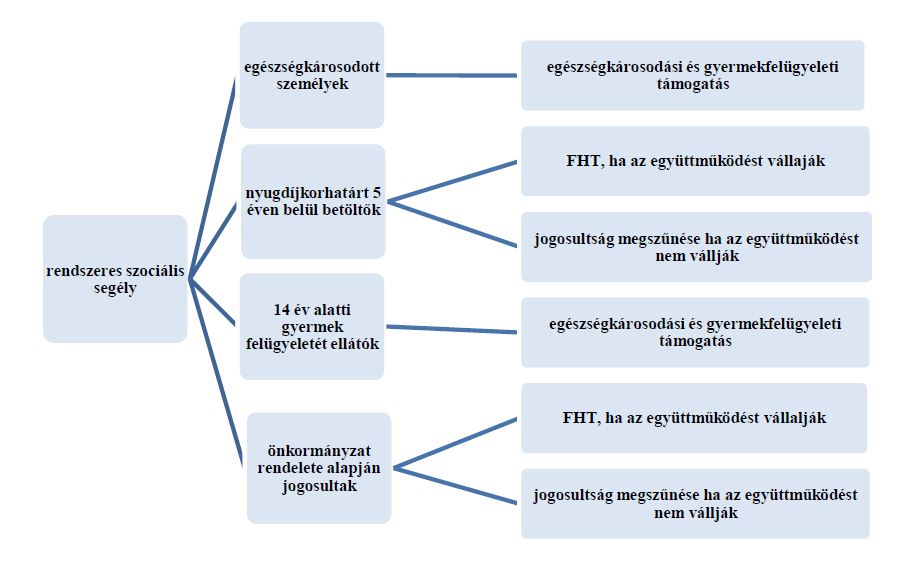 A szociális igazgatásról és szociális ellátásokról szóló 1993. évi III. törvény (a továbbiakban: Szt.) szociális szolgáltatásokat érintő módosításokAz intézményi térítési díj szabályainak változásaAz intézményi jogviszony megszüntetésére vonatkozó szabályok módosításaA területi lefedettséget figyelembevevő finanszírozási rendszerbe történő befogadás szabályainak módosításaCsaládsegítés és gyermekjóléti szolgáltatás működésének racionalizálásaTérítési díj visszamenőleges megállapítása kivételes esetbenJogorvoslati rend pontosításaA falu és tanyagondnoki szolgáltatás egyes szabályainak módosításaJelzálogjog bejegyzés szabályának pontosításaAz Szt.-hez kapcsolódó kormányrendeletek legfontosabb változásai A szociális, gyermekjóléti és gyermekvédelmi szolgáltatók, intézmények és hálózatok hatósági nyilvántartásáról és ellenőrzéséről szóló 369/2013.(X.24.)Korm. rendelet módosításaiA személyes gondoskodást nyújtó szociális ellátások térítési díjáról szóló 29/1993. (II.17.) Korm. rendelet módosításaiA támogató szolgáltatás és a közösségi ellátások finanszírozásának rendjéről szóló 191/2008. (VII. 30.) Korm. rendelet módosításaiAz egyházi és nem állami fenntartású szociális, gyermekjóléti és gyermekvédelmi szolgáltatók, intézmények és hálózatok állami támogatásáról szóló 489/2013. (XII. 18.) Korm.Az Szt.-hez kapcsolódó miniszteri rendeletek legfontosabb változásai A személyes gondoskodást nyújtó szociális ellátások igénybevételéről szóló 9/1999. (XI.24.) SZCSM rendelet módosításai. A személyes gondoskodást nyújtó szociális intézmények szakmai feladatairól és működésük feltételeiről szóló 1/2000. (I. 7.) SZCSM rendelet módosításaiA gondozási szükséglet, valamint az egészségi állapoton alapuló szociális rászorultság vizsgálatának és igazolásának részletes szabályairól szóló 36/2007. (XII. 22.) SZMM rendelet módosítása1.2 Az esélyegyenlőségi célcsoportokat érintő helyi szabályozás rövid bemutatása.Üllés Nagyközségi Önkormányzat az esélyegyenlőséggel kapcsolatban az alábbi rendeleteket alkotta: A Bursa Hungarica Felsőoktatási Önkormányzati Ösztöndíjrendszerről szóló 12/2001.(XI.16.)Kt.sz. rendelet Az önkormányzat fenntartásában működő nevelési-oktatási intézményekben szedhető térítési díjakról és tandíjakról szóló 14/2006.(IX.07.)Kt.ör rendeletA helyi önszerveződő közösségek pénzügyi támogatásának rendjéről szóló 24/2008.(VI.11.)Kt.ör. rendelet Az „Üllési Talentum” ösztöndíj megállapításáról, a felsőoktatási intézményekben tanulók támogatásáról szóló 17/2013.(XI.14.)önkormányzati rendeletA személyes gondoskodást nyújtó szociális ellátásokról és azok térítési díjáról szóló 6/2014.(IV.10.)önkormányzati rendeletAz önkormányzati tulajdonú bérlakások és nem lakás célú helyiségek bérbeadásáról szóló 10/2014.(VIII.28.)önkormányzati rendelet A szociális rászorultságtól függő pénzbeli és természetbeni ellátásokról szóló 3/2015.(II.25.)önkormányzati rendelet a mezei őrszolgálat létrehozásáról, fenntartásáról és működtetéséről szóló 4/2015.(II.25.) önkormányzati rendelet a helyi lakáscélú támogatásról szóló 16/2015. (VIII.26.) önkormányzati rendeleta gyermekvédelem helyi rendszeréről szóló 3/2016.(IV.13.)önkormányzati rendelet2. Stratégiai környezet bemutatásaSzéchenyi 2020. A 2014-2020 közötti időszakban jelentős uniós forrás áll Magyarország rendelkezésére. A korábbi hét éves periódushoz képest – melynek a legfőbb célja a leszakadt régiók felzárkóztatása volt – a most induló ciklusban az EU más célkitűzéseket vállalt. Ezeket 11 pontban foglalta össze. Az összes tagállamnak a 11 célhoz kell igazítania saját fejlesztési terveit, így mind a 28 ország egy irányba fejlődik majd tovább.Magyarország a következő hét éves időszakban összesen 7480 milliárd forintot használhat fel. Az összes forrás 60%-át a Gazdaságfejlesztésre fordíthatjuk, melynek részét képezi a foglalkoztatottság elősegítése is. Az előző időszakhoz képest másfélszer több forrás jut majd munkahelyteremtésre, háromszor több a kutatás-fejlesztésre és innovációra, energiahatékonyságra és az infokommunikációs szektor fejlesztésére pedig a korábbi dupláját használhatjuk fel.  A teljes pénzügyi keret legalább 15 százalékát közvetlenül a kis- és középvállalkozások megerősítésére fordítják, és a pályázati rendszerben is több változás történt. 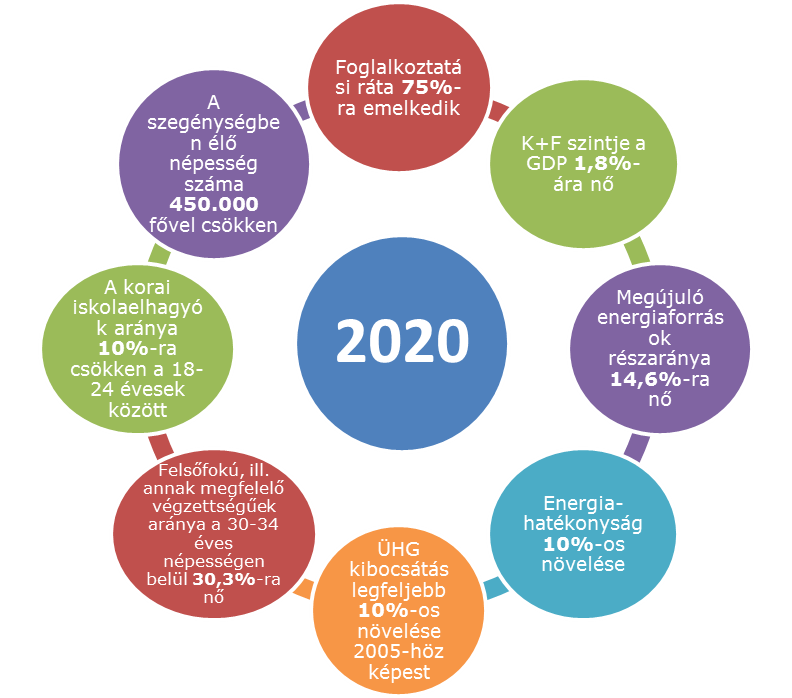 A 2007-2013 és a 2014-2020-as tervezési időszak összehasonlítása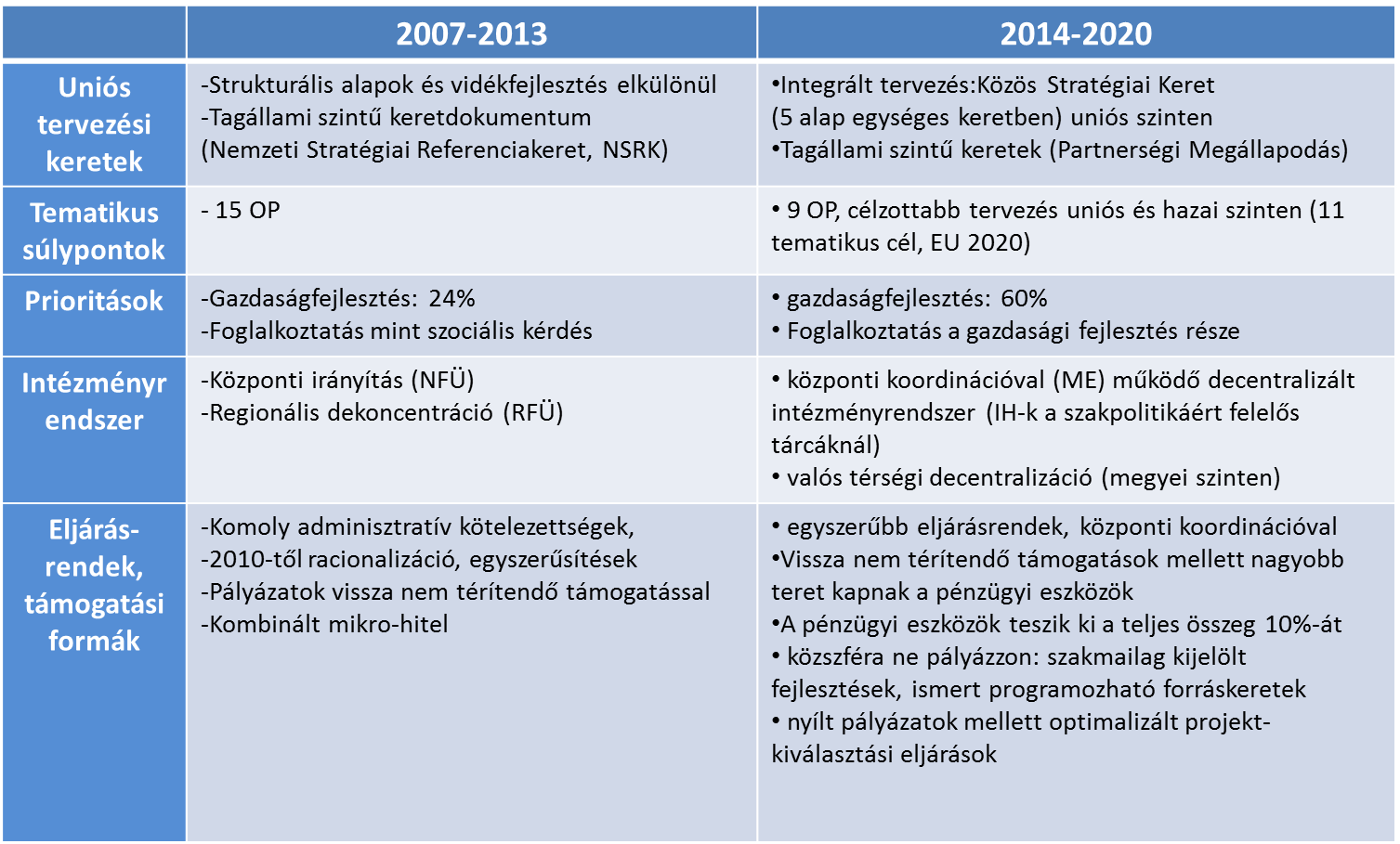 2014-2020 időszak Operatív programok:2.1 Kapcsolódás helyi stratégiai és települési önkormányzati dokumentumokkal, koncepciókkal, programokkalA HEP szervesen illeszkedik Üllés Nagyközségi Önkormányzat 2014-2019. évekre vonatkozó Gazdasági Programjához, illetve a többszörösen felülvizsgált Szociális Szolgáltatástervezési Koncepcióban foglaltakhoz. A kapcsolódási pontok a 2013-ban elfogadott HEP-ben, valamint a 2015-ös felülvizsgálat során részletesen kifejtésre kerültek. Az önkormányzati dokumentumok (koncepciók, programok) nem célcsoportokra, hanem az általánosságban megoldandó problémákra fókuszálnak, amelyek megvalósításából az egyes hátrányos helyzetű célcsoportok is profitálnak.  helyi esélyegyenlőségi program térségi, társulási kapcsolódásainak bemutatásaÜllés Nagyközségi Önkormányzat jelenleg továbbra is tagja az alábbi társulásoknak: - Homokháti Kistérség Többcélú Társulása, mely abból a célból jött lére, hogy a kistérség lakossága az önkormányzati közszolgáltatásokhoz minél teljesebb körben jusson hozzá, az együttműködéssel minél teljesebb, forrásaik célszerű és optimális felhasználásával biztosítsák a mind magasabb szintű ellátást, közszolgáltatást és a településfejlesztést. A többcélú társulás útján megoldott a tagönkormányzatok kötelező feladatát képező szociális alapszolgáltatások biztosítása, a nem kötelező alapszolgáltatásokhoz való hozzájutás biztosítása a szociálisan rászorulók részére, és a krízishelyzet miatt segítségre szoruló személyek, családok számára történő segítségnyújtás, a központi orvosi ügyelet térségi szervezése, és ellátása. - Homokháti Önkormányzatok Kistérségfejlesztési Társulása. A társulás a nevéből eredően elsődlegesen, és kizárólagosan a kistérség területfejlesztési feladatainak ellátására jött létre. - Üllés tagja a Dél-alföldi Hulladékgazdálkodási Társulásnak, amely a Csongrád megye településeit a nevében szereplő célból, és feladatra, továbbá a hulladékgazdálkodással kapcsolatos terület fejlesztésére, közös hulladékgazdálkodással kapcsolatos pályázatok benyújtására, és megvalósítására létrehozott társulás. -A Mórahalom és Térsége Ivóvízminőség-javító Önkormányzati Társulás egy projekt társulás, mely a jogszabályokban előírt, a helyi önkormányzatokat terhelő egészséges ivóvíz-ellátási közfeladat hatékony, de ugyanakkor a lakossági díjterhek jelentős növelése nélküli ellátási feladatainak korszerű, hatékonyabb és célszerűbb megoldása érdekében jött létre. - a Forrás-4 Szennyvíz-Közmű Önkormányzati Társulás, melynek célja az volt, hogy a 4 településen (Bordány, Forráskút Üllés és Zsombó) a szennyvízcsatornázás beruházást megvalósítsa. Az önkormányzatok számára a társulások létrehozása, fenntartása azért célszerű, mert a társulások a kiegészítő állami támogatások igénybevételére jogosulttá válnak, mely a társulások részére a közösen fenntartott intézmények költségtakarékosabb működtetését eredményezik, továbbá az egyes kötelező vagy szabadon választható közfeladatok ellátásának hatékonyabb, és gazdaságosabb keretet nyújtanak. A társulások bizonyos nagyobb volumenű terület-, településfejlesztési beruházások megvalósításának ésszerű, gazdaságos, sokszor egyetlen megoldási módját, és lehetőségét is jelenthetik. települési önkormányzat rendelkezésére álló, az esélyegyenlőség szempontjából releváns adatok, kutatások áttekintése, adathiányok kimutatásaAz indikátor táblák adatokkal való feltöltése ajánlott, ugyanakkor nem szükségszerű – ezt az új HEP elkészítésével egyidejűleg tesszük meg.  mélyszegénységben élők és a romák helyzete, esélyegyenlősége	   			Következtetések: problémák beazonosítása, fejlesztési lehetőségek meghatározása.A 2015. évi felülvizsgálatot követően, illetve a 2017. évi felülvizsgálat során új problémák nem merültek fel, így új fejlesztési lehetőségek meghatározására nem került sor.4. A gyermekek helyzete, esélyegyenlősége, gyermekszegénységA 2015. évi felülvizsgálatot követően, illetve a 2017. évi felülvizsgálat során új problémák nem merültek fel, így új fejlesztési lehetőségek meghatározására nem került sor. nők helyzete, esélyegyenlősége									A 2015. évi felülvizsgálatot követően, illetve a 2017. évi felülvizsgálat során új problémák nem merültek fel, így új fejlesztési lehetőségek meghatározására nem került sor.6. Az idősek helyzete, esélyegyenlőségeA 2015. évi felülvizsgálatot követően, illetve a 2017. évi felülvizsgálat során új problémák nem merültek fel, így új fejlesztési lehetőségek meghatározására nem került sor. fogyatékkal élők helyzete, esélyegyenlőségeA 2015. évi felülvizsgálatot követően, illetve a 2017. évi felülvizsgálat során új problémák nem merültek fel, így új fejlesztési lehetőségek meghatározására nem került sor.8. Helyi partnerség, lakossági önszerveződések, civil szervezetek és for-profit szereplők társadalmi felelősségvállalásaA civil szervezetek aktívak, sokszínű tevékenységeikkel hozzájárulnak a település fejlődéséhez. A településen jelenleg 18 civil szervezet működik. - Kulturális hagyományok ápolása, kultúra közvetítése terén működő szervezetek: FONÓ Alapítvány, FONÓ Néptáncegyüttes, Estike Népdalkör, Királydinnye citerazenekar, Árpád-Központ Hagyományőrző Kulturális Alapítvány,- a célcsoportok életfeltételeinek jobbítása érdekében humán, szociális, rehabilitációs jellegű szolgáltatásokat nyújtó szervezetek: „Remény Nagycsaládos Egyesület, Tesz-Vesz Közhasznú Egyesület, Nyugdíjas Klub, Máltai Szeretetszolgálat Üllési Csoportja, Csongrád Megyei Mozgáskorlátozottak üllési csoportja, - az egészségügyi szolgáltatásokban, főként az egészséges életmódot, sportolást támogató szervezetek: Üllési Életmód Klub, Üllési Ifjúsági Sportegyesület, Üllési Sakkszakosztály, Árpád Horgászegyesület, Jóga és Reiki KlubFenti szervezetek hatékonyan vesznek részt a települési rendezvények lebonyolításában, állandó klubokat működtetnek, a célcsoportok hétköznapjait, életét segítik. - a közbiztonságot támogató szervezetek: Üllési Polgárőr Egyesület, Üllés Nagyközségi Tűzoltó Egyesület, A polgárőr egyesület és a tűzoltó egyesület az önkormányzat közbiztonsági tevékenységéből vállalnak jelentős szerepet. - környezetvédelem terén működő szervezet: Zöldül(l)és Környezetvédő EgyesületA környezetvédő egyesület a Zöldül(l)és Környezetszépítő Nap megszervezésén túl tevékenyen részt vesz a gyermekek, a fiatalok környezettudatos szemléletének fejlesztésében. Az Önkormányzat „A helyi önszerveződő közösségek pénzügyi támogatásának rendjéről” szóló 24/2008.(VI.11.)Kt.ör rendelete alapján – pályázati lehetőség biztosításával,  illetve a működésükhöz szükséges helyszín, színtér biztosításával segíti a civilek munkáját. A támogatási szerződésben rögzítésre kerül a támogatási összeg mellett, a civil szervezet által vállalt feladat ellátása is.A for-profit szereplők (vállalkozások, egyéni vállalkozók) jelentős mértékű társadalmi szerepvállalása a különböző települési rendezvények támogatásában, illetve adománygyűjtésekben nyilvánul meg. A településen nemzetiségi önkormányzat továbbra sincs, az egyház közösségi munkája továbbra sem jelenik meg. helyi esélyegyenlőségi program nyilvánosságaa) a helyzetelemzésben meghatározott esélyegyenlőségi problémák kapcsán érintett nemzetiségi önkormányzatok, egyéb partnerek (állami vagy önkormányzati intézmények, egyházak, civil szervezetek, stb.) bevonásának eszközei és eljárásai a helyi esélyegyenlőségi program elkészítésének folyamatábaÜllésen e pontban feltüntetett releváns partnerek: állami és önkormányzati intézmények, civil szervezetek. (nemzetiségi önkormányzat nincs, egyházi szervezettel nincs együttműködés) Az állami és önkormányzati intézmények, civil szervezetek a HEP fórumon keresztül kerülnek bevonásra a program elkészítésébe, végrehajtásába - folyamatos konzultációval és visszacsatolással. b) az a) pont szerinti szervezetek és a lakosság végrehajtással kapcsolatos észrevételeinek visszacsatolását szolgáló eszközök bemutatása. A Helyi Esélyegyenlőségi Program megvalósulását, végrehajtását a HEP Fórum ellenőrzi, és javaslatot készít a HEP szükség szerinti aktualizálására az egyes beavatkozási területek felelőseinek, illetve a létrehozott munkacsoportok beszámolóinak alapján.A Helyi Esélyegyenlőségi Program Intézkedési Tervének  (HEP IT) felülvizsgálataA HEP IT felülvizsgálata Az önkormányzat nem tart szükségesnek új intézkedés meghatározását, a jelenlegi IT -ben foglaltakat szeretné megvalósítani. Helyi esélyegyenlőségi program IT felülvizsgálata	AZ ALAPPROGRAM INTÉZKEDÉSI TERVÉNEK FELÜLVIZSGÁLATA Mélyszegénységben élők és romák1.Szöveges kifejtés: az intézkedés megvalósítása a Csongrád Megyei Kormányhivatal Mórahalmi Járási Hivatal Foglalkoztatási Osztályával való együttműködésben a - foglalkoztatást koordináló – Polgármesteri Hivatal szociális ügyintézője, valamint a Technikai Csoport vezetőjével történő egyeztetéssel történik.2.Szöveges kifejtés:  az önkormányzat közel 20 éve minden évben megrendezi saját forrásból, vagy pályázati támogatással az Egészségvédelmi Hetet. A hét keretében a lakosság számos szűrővizsgálaton, preventív programon vehet részt. 3.Szöveges kifejtés: a képzést támogató pályázati felhívást folyamatosan figyelemmel kísérjük. Szöveges kifejtés: A felújítást – az önkormányzati saját forrás mellett – elsősorban pályázati támogatással szeretnénk megvalósítani. Felújításra sem uniós, sem hazai forrás jelenleg nem áll(t) rendelkezésre Szöveges kifejtés: jelenleg a tervek engedélyeztetése van folyamatban.  Az ezt követő lépés: a kiviteli tervek elkészítése, majd az árazott és árazatlan költségvetések készítése lesz. E két dokumentum megléte esetén írjuk ki a közbeszerzési eljárást. A nyertes ajánlattevő kiválasztása után kezdődhet a kivitelezés, várhatóan ez év őszén. Szöveges kifejtés: a külterületi utak legszükségesebb szintű karbantartása a legfrekventáltabb részeken – a háziorvosok, tanyagondnokok jelzése alapján folyamatos. Az út karbantartását helyi szinten a Technikai Csoport a közmunkások segítségével valósítja meg.Gyermekek esélyegyenlőség 1.2.Szöveges kifejtés: A Kincsem a Lovassportért, Egészséges Gyermekekért, a Természetért Alapítvány minden évben pályázatot nyújt be az önkormányzat által kiírt helyi önszerveződő közösségek pénzügyi támogatására. A pályázat által elnyert önkormányzati támogatással az alapítvány - a családsegítő segítőközreműködésével – szervezi meg a gyermekjóléti szakellátásban részt vevő gyermekek, illetve szüleik közös programjait. 3.Szöveges kifejtés: jelenleg a tervek engedélyeztetése van folyamatban.  Az ezt követő lépés: a kiviteli tervek elkészítése, majd az árazott és árazatlan költségvetések készítése lesz. E két dokumentumra íródik ki a közbeszerzési eljárás. A nyertes ajánlattevő kiválasztása után kezdődhet a kivitelezés, várhatóan még ebben az évben.  Nők esélyegyenlősége 1.Szöveges kifejtés: Az intézkedés csak pályázati támogatás segítségével tud megvalósulni. 2.Idősek helyzete1.Szöveges kifejtés: az intézkedés a „A Szabadság tér 3. szám alatti Egészségház felújítása” intézkedés megvalósulásával szervesen összefügg. Ezt követően lehet megkezdeni a szakorvosokkal való tárgyalást.  2.Szöveges kifejtés: a generációk programját a Homokháti Kistérség Többcélú Társulása Integrált Szociális és Gyermekjóléti Központja Üllési Tagintézménye, illetve a családsegítő koordinálásával, közreműködésével valósítjuk meg. 3.Szöveges kifejtés: az önkormányzat a mezőri szolgálatot 2015. május 18-a óta folyamatosan működteti. Pályázatot nyújtottunk be a 2015. évi tanyafejlesztési programra, mellyel jelzőkészülékeket szereztünk be, és rövidesen „élesben” is indul a „Tanyaőr program” – jelenleg tesztüzemmód működik.Fogyatékosok esélyegyenlősége:Szöveges kifejtés: jelenleg a tervek engedélyeztetése van folyamatban.  Az ezt követő lépés: a kiviteli tervek elkészítése, majd az árazott és árazatlan költségvetések készítése lesz. E két dokumentum megléte esetén írjuk ki a közbeszerzési eljárást.A nyertes ajánlattevő kiválasztása után kezdődhet a kivitelezés, várhatóan ez év őszén. 2.Szöveges kifejtés: az akadálymentesített és mobilbarát honlap elkészítését célzó munkálatok kivitelezésére 3 vállalkozótól kértünk be árajánlatot. Az ajánlatok beérkezését követően egy helyi vállalkozóval megtörtént a vállalkozói szerződés megkötése – a honlap elkészítése folyamatban van. 3.Szöveges kifejtés: a Csongrád Megyei Mozgáskorlátozottak Egyesülete üllési csoportjának vezetője koordinálja a mozgáskorlátozottakkal, fogyatékosokkal kapcsolatos kapcsolattartást, információáramlást. 4.Szöveges kifejtés: az önkormányzat közel 20 éve minden évben megrendezi saját forrásból, vagy pályázati támogatással az Egészségvédelmi Hetet. A hét keretében a lakosság számos szűrővizsgálaton, preventív programon vehet részt. A hét keretében különös figyelmet kapnak a fogyatékkal élők. A háziorvosok, tanyagondnokok közreműködésével a fogyatékosok szűrővizsgálatokon való részvétele biztosítottá válik.A 2015. ÉVI FELÜLVIZSGÁLATI ANYAGBAN MEGHATÁROZOTT INTÉZKEDÉSI TERV FELÜLVIZSGÁLATA 1..Szöveges kifejtés: az önkormányzat koordinálásával több karácsony előtti gyűjtőakció is megvalósul – melyben a családsegítő munkatárs, a Máltai Szeretetszolgálat üllési csoportja és a Remény Nagycsaládos Egyesület is tevékenyen részt vesz – így a Cipősdoboz akció (ajándékok gyermekeknek), az 1 kilónyi törődés (tartós élelmiszergyűjtés)Szöveges kifejtés: a képviselőtestület rendeletet alkotott a helyi lakáscélú támogatás feltételeiről. A rendelet hatályba lépése 2015. október 1-jén lépett hatályba. A hatályba lépést követően 2015-ben 3 fő esetében került sor 200-200 ezer Ft összegű vissza nem térítendő támogatás nyújtására, 2 fő esetében pedig összesen 1.800 ezer Ft-os kamatmentes kölcsön nyújtására. 2016-ban 14 fő 200-200 ezer Ft összegű vissza nem térítendő támogatást, 10 fő pedig összesen 9.000 ezer Ft-os kamatmentes kölcsönt kapott. 2017-ben (május 31-ig bezárólag) 6 fő esetében került sor 200-200 ezer Ft összegű vissza nem térítendő támogatás nyújtására, 6 fő esetében pedig összesen 5.690 ezer Ft-os kamatmentes kölcsön nyújtására.Szöveges kifejtés: jelenleg a gazdasági terület kialakításhoz szükséges intézkedések történnek, így a még nem önkormányzati tulajdonban lévő területek megvásárlása, területfeltöltés, pályázati dokumentáció elkészítése. A pályázat 2017. július 31. napjáig kerül benyújtásra. (amennyiben a pályázat nyer, úgy megindulhat a terület alapvető közművekkel való ellátásának kivitelezése.)4.Szöveges kifejtés: a klub kialakítását az önkormányzati saját forrás mellett – elsősorban pályázati támogatással szeretné megvalósítani. A fejlesztésre sem uniós, sem hazai forrás jelenleg nem áll(t) rendelkezésre Összegzés	A felsorolt IT pontok többsége megvalósult, vagy megvalósításuk folyamatban van. Az ezen kívüli – még meg nem valósult/tervezett - IT pontok megvalósítását az önkormányzat külső forrás bevonásával (pl. pályázati támogatással) tervezi, ezekre pályázati felhívás még nem íródott ki Megvalósítás3. MegvalósításÖnkormányzatunk az általa fenntartott intézmények vezetői számára feladatul adja és ellenőrzi, a településen működő nem önkormányzati fenntartású intézmények vezetőit pedig partneri viszony során kéri, hogy a Helyi Esélyegyenlőségi Programot valósítsák meg, illetve támogassák. Önkormányzatunk azt is kéri intézményeitől és partnereitől, hogy vizsgálják meg, és a program elfogadását követően biztosítsák, hogy az intézményük működését érintő, és az esélyegyenlőség szempontjából fontos egyéb közszolgáltatásokat meghatározó stratégiai dokumentumokba és iránymutatásokba épüljenek be és érvényesüljenek az egyenlő bánásmódra és esélyegyenlőségre vonatkozó azon kötelezettségek, melyek az önkormányzat Helyi Esélyegyenlőségi Programjában részletes leírásra kerültek. Önkormányzatunk elvárja, hogy intézményei a Helyi Esélyegyenlőségi Program Intézkedési Tervében szereplő vállalásokról, az őket érintő konkrét feladatokról intézményi szintű akcióterveket és évente cselekvési ütemterveket készítsenek. Önkormányzatunk a HEP kidolgozására és megvalósítására, továbbá értékelésére, ellenőrzésére és az ennek során nyert információk visszacsatolására, valamint a programba történő beépítésének garantálására Helyi Esélyegyenlőségi Programért Felelős Fórumot hoz létre és működtet. A fentiekkel kívánjuk biztosítani, hogy az HEP IT-ben vállalt feladatok településünkön maradéktalanul megvalósuljanak.A megvalósítás folyamataA Helyi Esélyegyenlőségi Programban foglaltak végrehajtásának ellenőrzése érdekében HEP Fórumot hozunk létre. A HEP Fórum feladatai:- az HEP IT megvalósulásának figyelemmel kísérése, a kötelezettségek teljesítésének nyomon követése, dokumentálása, és mindezekről a település képviselő-testületének rendszeres tájékoztatása,- annak figyelemmel kísérése, hogy a megelőző időszakban végrehajtott intézkedések elősegítették-e a kitűzött célok megvalósulását, és az ezen tapasztalatok alapján esetleges új beavatkozások meghatározása- a HEP IT-ben lefektetett célok megvalósulásához szükséges beavatkozások évenkénti felülvizsgálata, a HEP IT aktualizálása, - az esetleges változások beépítése a HEP IT-be, a módosított HEP IT előkészítése képviselő-testületi döntésre- az esélyegyenlőséggel összefüggő problémák megvitatása- a HEP IT és az elért eredmények nyilvánosság elé tárása, kommunikálásaAz esélyegyenlőség fókuszban lévő célcsoportjaihoz és/vagy kiemelt problématerületekre a terület aktorainak részvételével tematikus munkacsoportokat alakítunk az adott területen kitűzött célok megvalósítása érdekében. A munkacsoportok vezetői egyben tagjai az Esélyegyenlőségi Fórumnak is, a munkacsoportok rendszeresen (minimum évente) beszámolnak munkájukról az Esélyegyenlőségi Fórum számára. A munkacsoportok éves munkatervvel rendelkeznek.A HEP Fórum működése:A Fórum legalább évente, de szükség esetén ennél gyakrabban ülésezik.A Fórum működését megfelelően dokumentálja, üléseiről jegyzőkönyv készül.A Fórum javaslatot tesz az HEP IT megvalósulásáról készített beszámoló elfogadására, vagy átdolgoztatására, valamint szükség szerinti módosítására.A HEP Fórum egy-egy beavatkozási terület végrehajtására felelőst jelölhet ki tagjai közül, illetve újabb munkacsoportokat hozhat létre.Monitoring és visszacsatolásA Helyi Esélyegyenlőségi Program megvalósulását, végrehajtását a HEP Fórum ellenőrzi, és javaslatot készít a HEP szükség szerinti aktualizálására az egyes beavatkozási területek felelőseinek, illetve a létrehozott munkacsoportok beszámolóinak alapján.NyilvánosságA program elfogadását megelőzően, a véleménynyilvánítás lehetőségének biztosítása érdekében nyilvános fórumot hívunk össze. A véleményformálás lehetőségét biztosítja az Helyi Esélyegyenlőségi Program nyilvánosságra hozatala is, valamint a megvalósítás folyamatát koordináló HEP Fórum első ülésének mihamarabbi összehívása. A nyilvánosság folyamatos biztosítására legalább évente tájékoztatjuk a program megvalósításában elért eredményekről, a monitoring eredményeiről a település döntéshozóit, tisztségviselőit, az intézményeket és az együttműködő szakmai és társadalmi partnerek képviselőit.A HEP Fórum által végzett éves monitoring vizsgálatok eredményeit nyilvánosságra hozzuk a személyes adatok védelmének biztosítása mellett. A nyilvánosság biztosítására az önkormányzat honlapja, a helyi média áll rendelkezésre. Az eredményekre felhívjuk a figyelmet az önkormányzat és intézményeinek különböző rendezvényein, beépítjük kiadványainkba, a tolerancia, a befogadás, a hátrányos helyzetűek támogatásának fontosságát igyekszünk megértetni a lakossággal, a támogató szakmai és társadalmi környezet kialakítása érdekében.Kötelezettségek és felelősségAz esélyegyenlőséggel összefüggő feladatokért az alábbi személyek/csoportok felelősek:A Helyi Esélyegyenlőségi Program végrehajtásáért az önkormányzat részéről  igazgatási ügyintéző (esélyegyenlőségi referens)  felel.: Az ő feladata és felelőssége a HEP Fórum létrejöttének szervezése, működésének sokoldalú támogatása, az önkormányzat és a HEP Fórum közötti kapcsolat biztosítása.Folyamatosan együttműködik a HEP Fórum vezetőjével.Felelősségi körébe tartozó, az alábbiakban felsorolt tevékenységeit a HEP Fórum vagy annak valamely munkacsoportjának bevonásával és támogatásával végzi. Így Felel azért, hogy a település minden lakója és az érintett szakmai és társadalmi partnerek számára elérhető legyen a Helyi Esélyegyenlőségi Program. Figyelemmel kíséri azt, hogy az önkormányzat döntéshozói, tisztségviselői és intézményeinek dolgozói megismerik és követik a HEP-ben foglaltakat. Támogatnia kell, hogy az önkormányzat, illetve intézményeinek vezetői minden ponton megkapják a szükséges felkészítést és segítséget a HEP végrehajtásához. Kötelessége az egyenlő bánásmód elvét sértő esetekben meg tennie a szükséges lépéseket, vizsgálatot kezdeményezni, és a jogsértés következményeinek elhárításáról intézkedni A HEP Fórum vezetőjének feladata és felelőssége:a HEP IT megvalósításának koordinálása (a HEP IT-ben érintett felek tevékenységének összehangolása, instruálása), a HEP IT végrehajtásának nyomon követése, az esélyegyenlőség sérülésére vonatkozó esetleges panaszok kivizsgálása az önkormányzat felelősével közösena HEP Fórum összehívása és működtetése.A település vezetése, az önkormányzat tisztségviselői és a települési intézmények vezetői felelősek azért, hogy ismerjék az egyenlő bánásmódra és esélyegyenlőségre vonatkozó jogi előírásokat, biztosítsák a diszkriminációmentes intézményi szolgáltatásokat, a befogadó és toleráns légkört, és megragadjanak minden alkalmat, hogy az esélyegyenlőséggel kapcsolatos ismereteiket bővítő képzésen, egyéb programon részt vegyenek. Felelősségük továbbá, hogy ismerjék a HEP IT-ben foglaltakat és közreműködjenek annak megvalósításában.Az esélyegyenlőség sérülése esetén hivatalosan jelezzék azt a HEP IT kijelölt irányítóinak.Az önkormányzati intézmények vezetői intézményi akciótervben gondoskodjanak az Esélyegyenlőségi Programban foglaltaknak az intézményükben történő maradéktalan érvényesüléséről.Minden, az önkormányzattal és annak intézményeivel szerződéses viszonyban álló, számukra szolgáltatást nyújtó fél felelőssége, hogy megismerje a HEP IT-t, magára nézve kötelezőként kövesse azt, és megfeleljen az elvárásainak, amelyre vonatkozó passzust a jövőben bele kell foglalni a szerződésbe. Szükséges továbbá, hogy a jogszabály által előírt feladat-megosztás, együttműködési kötelezettség alapján a települési önkormányzattal kapcsolatban álló szereplők ismerjék a HEP-ot, annak megvalósításában aktív szerepet vállaljanak. (Ld. pl. a köznevelési intézmények fenntartása és működtetése.)Érvényesülés, módosításAmennyiben a kétévente előírt – de ennél gyakrabban, pl. évente is elvégezhető - felülvizsgálat során kiderül, hogy a HEP IT-ben vállalt célokat nem sikerül teljesíteni, a HEP Fórum 30 napon belül jelentést kér a beavatkozási terület felelősétől, amelyben bemutatja az indikátorok teljesülése elmaradásának okait, és a beavatkozási tevékenységek korrekciójára, kiegészítésére vonatkozó intézkedési tervjavaslatát annak érdekében, hogy a célok teljesíthetők legyenek. A HEP Fórum a beszámolót a benyújtástól számított 30 napon belül megtárgyalja és javaslatot tesz az önkormányzat képviselőtestületének a szükséges intézkedésekre.A program szándékos mulasztásból fakadó nem teljesülése esetén az HEP IT végrehajtásáért felelős személy intézkedik a felelős(ök) meghatározásáról, és – szükség esetén – felelősségre vonásáról.Az egyenlő bánásmód elvét sértő esetekben az HEP IT végrehajtásáért felelős személy megteszi a szükséges lépéseket, vizsgálatot kezdeményez, és intézkedik a jogsértés következményeinek elhárításáról.Az HEP IT-t mindenképp módosítani szükséges, ha megállapításaiban lényeges változás következik be, illetve amennyiben a tervezett beavatkozások nem elegendő módon járulnak hozzá a kitűzött célok megvalósításához.4. A felülvizsgálat elfogadás módja és dátumaÜllés Nagyközségi Önkormányzat Helyi Esélyegyenlőségi Programjának felülvizsgálatáról szóló szakmai és társadalmi vitája megtörtént. Az itt született észrevételeket a megvitatást követően a HEP Intézkedési Tervébe beépítettük.Ezt követően Üllés Nagyközségi Önkormányzat Képviselőtestülete a Helyi Esélyegyenlőségi Program felülvizsgálatát (melynek része az Intézkedési Terv) megvitatta, és …../2017.(VI.27.)önkormányzati határozatával elfogadta.Dátum: Ü l l é s, 2017. június 27. Nagy Attila Gyula 						Dr. Borbás Zsuzsannapolgármester 								jegyzőÉv Lakónépesség szám (fő)  2012  320220133168201431302015311320163114Év (december 31-i állapot)Korcsoportok szerinti bontás (fő) Korcsoportok szerinti bontás (fő) Korcsoportok szerinti bontás (fő) Korcsoportok szerinti bontás (fő) Korcsoportok szerinti bontás (fő) Korcsoportok szerinti bontás (fő) Korcsoportok szerinti bontás (fő) 0-6 éves 7-14 éves15-30 éves 31-59 éves 60 év felettiÖsszesenÖsszesen2012.17625566213267833202Ffi:15552012.17625566213267833202Nő:16472013.17524364313277803168Ffi:15502013.17524364313277803168Nő:16182014.16723262613197863130Ffi:15322014.16723262613197863130Nő:15982015. 15523461112938203113Ffi:15362015. 15523461112938203113Nő:15772016. 15923059712898393114Ffi:15232016. 15923059712898393114Nő:1591Ellátásforma Ellátásforma 2011. év2012. év2013. év2014. év2015. év2016. évrendkívüli gyermekvédelmi támogatás (fő) - MEGSZŰNTrendkívüli gyermekvédelmi támogatás (fő) - MEGSZŰNT1015----rendszeres gyermekvédelmi kedvezmény (fő)rendszeres gyermekvédelmi kedvezmény (fő)201194185158130133lakásfenntartási támogatás(háztartás) MEGSZŰNTlakásfenntartási támogatás(háztartás) MEGSZŰNT185186188176--rendszeres települési támogatáslakásfenntartási települési támogatás (háztartás)rendszeres települési támogatáslakásfenntartási települési támogatás (háztartás)----129122átmeneti segély (eset) MEGSZŰNTátmeneti segély (eset) MEGSZŰNT147160115---önkormányzati segély (eset) MEGSZÁNT önkormányzati segély (eset) MEGSZÁNT 00032--rendszeres települési támogatáslétfenntartási gondok enyhítésére (eset)  rendszeres települési támogatáslétfenntartási gondok enyhítésére (eset)  ----93102rendkívüli települési támogatás (eset) rendkívüli települési támogatás (eset) ----57időskorúak járadéka (fő) MEGSZŰNT időskorúak járadéka (fő) MEGSZŰNT 11-----közgyógyellátási igazolvány (fő)közgyógyellátási igazolvány (fő)971219az alanyi és a normatív közgyógyellátás megállapítása 2013-től a Mórahalmi Járási Hivatal hatáskörébe tartozik. az alanyi és a normatív közgyógyellátás megállapítása 2013-től a Mórahalmi Járási Hivatal hatáskörébe tartozik. az alanyi és a normatív közgyógyellátás megállapítása 2013-től a Mórahalmi Járási Hivatal hatáskörébe tartozik. települési támogatás – gyógyszertámogatás (fő)települési támogatás – gyógyszertámogatás (fő)21218 temetési segély (fő) MEGSZŰNTtemetési segély (fő) MEGSZŰNT17181423--temetési települési támogatás temetési települési támogatás ----1110 Aktív korúak ellátása (fő)rendszeres szociális segély 189992015.március 1. napjától a Mórahalmi Járási Hivatal hatáskörébe tartozik. 2015.március 1. napjától a Mórahalmi Járási Hivatal hatáskörébe tartozik. Aktív korúak ellátása (fő)bérpótló juttatás 38---2015.március 1. napjától a Mórahalmi Járási Hivatal hatáskörébe tartozik. 2015.március 1. napjától a Mórahalmi Járási Hivatal hatáskörébe tartozik. Aktív korúak ellátása (fő)foglalkoztatás helyettesítő támogatás03219302015.március 1. napjától a Mórahalmi Járási Hivatal hatáskörébe tartozik. 2015.március 1. napjától a Mórahalmi Járási Hivatal hatáskörébe tartozik.benyújtott pályázatok száma/érvényes pályázatok számaaz ösztöndíj összege az önkormányzat által biztosított pénzügyi keret2014/2015. 12/96.000 Ft 540.000 Ft 2015/2016.11/86.000 Ft 480.000 Ft2016/2017.5/56.000 Ft 300.000 FtGazdaságfejlesztési és Innovációs  OP (GINOP)Versenyképes Közép-Magyarország OP (VEKOP)Terület és Településfejlesztési OP (TOP)Intelligens Közlekedésfejlesztési OP (IKOP)Környezet és Energetikai Hatékonyság OP (KEHOP)Emberi Erőforrás Fejlesztési OP (EFOP)Koordinációs OP (KOP)„Vidékfejlesztés, halászat” OPmélyszegénységben élők és a romák helyzete, esélyegyenlősége vizsgálata során településünkönmélyszegénységben élők és a romák helyzete, esélyegyenlősége vizsgálata során településünkönbeazonosított probléma fejlesztési lehetőségekA szegénység oka és következménye a tartós munkanélküliség, a hátrányos helyzetű emberek száma nem csökken. -A munkanélküliségi mutatók számai – központi intézkedések nyomán, a munkaügyi központok segítségével csökkenthető. (a tartós munkanélküliség, mint jelenség megszűnőben van. Bizonyos gazdasági szektorokban, munkakörökben már munkaerőhiány tapasztalható.)-közfoglalkoztatás tovább folytatása A lakosok egészségügyi állapota az országos átlagnak megfelelő, romló egészségügyi állapot Az egészségtudatos életmódra nevelés a felnőttek körében is, Szűrővizsgálati Hét szervezése Az egészségügyi alapellátás helyszínéül szolgáló épület elavult, korszerűtlen A Szabadság tér 3. szám alatti Egészségház felújításaDigitális írástudás hiánya, valamint a nyelvtudás hiánya akadályozza a munkanélküliek munkaerőpiacon történő elhelyezkedésétTámogatott felnőttképzések szervezése (pályázatok által)Szociális bérlakások elavult, korszerűtlen állapota Szociális bérlakások felújítása A tanyán élők szolgáltatásokhoz való hozzáférése akadályozottKülterületi földút karbantartás, javításnehezebb anyagi körülmények között egyre több ember él adománygyűjtések kevés a helyben fellelhető munkahely gazdasági iparterület kialakításaA gyerekek helyzete, esélyegyenlősége vizsgálata során településünkönA gyerekek helyzete, esélyegyenlősége vizsgálata során településünkönbeazonosított problémákfejlesztési lehetőségekMagas a gyermekek és családok száma a gyermekjóléti szakellátásban Táborok, családi programok szervezéseÉletvezetési tanácsadásPszichológus biztosítása, Lovasterápia A Dorozsmai út 53. szám alatti iskolaépület fenntartási, működtetési költségei magasak, évről-évre nőnek Az iskolaépület energetikai korszerűsítésefiatal, gyermekvállalással potenciálisan érintett párok helyben tartása, támosása – a csökkenő gyermeklétszám miatt fiatalok lakáshoz jutásának, illetve letelepedési szándékának ösztönzése a településen nincs a fiatal korosztály programjainak, szerveződésének helyet adó tér -  gyermekek nem tudnak mit kezdeni a szabadidejükkel – több esetben kallódnak, vagy különböző szenvedélyekhez (számítógépezés, drog stb. ) fordulnak.egy ifjúsági klub létrehozása A nők helyzete, esélyegyenlősége vizsgálata során településünkönA nők helyzete, esélyegyenlősége vizsgálata során településünkönbeazonosított problémákfejlesztési lehetőségekA nők elhelyezkedése – a gyermekvállalás miatt - nehezebbA-tipikus foglalkoztatási formák alkalmazás: részmunkaidős foglalkoztatás, távmunka támogatása Az idősek helyzete, esélyegyenlősége vizsgálata során településünkönAz idősek helyzete, esélyegyenlősége vizsgálata során településünkönbeazonosított problémákfejlesztési lehetőségekEgészségi állapotromlás Szakorvosi ellátások beindítása a településen Célzott egészségügyi szűrések, Prevenciós szemlélet erősítéseNemzedékek közötti kapcsolat nehézségeGenerációs programok szervezése Az idősek elszeparálódása a társadalmi környezettől Irányított, szervezett programok szervezéseGyakran válnak áldozattáIdősek személyes környezetének, otthonának védelmét szolgáló intézkedések bővítése A fogyatékkal élők helyzete, esélyegyenlősége vizsgálata során településünkönA fogyatékkal élők helyzete, esélyegyenlősége vizsgálata során településünkönbeazonosított problémákfejlesztési lehetőségekAz egészségügyi szolgáltatások (intézmények) megközelíthetősége nehézEgészségház akadálymentesítése Infokommunális tájékozódás nehezített Infokommunális akadálymentesítés (pl. honlap megújítás)Alacsonyabb foglalkoztatás Támogatott képzések biztosítása Munkáltatók tájékoztatása, fórumokA fogyatékosok kevésbé tájékozottak lehetőségeiket illetőenÜllési Polgármesteri Hivatal esélyegyenlőségi referens biztosítása Szoros együttműködés a Csongrád Megyei Mozgáskorlátozott Egyesület üllési csoportjával Az egészségügyi prevenciós és szűrővizsgálatokat a mozgásukban erősen korlátozott személyek kevésbé veszik igénybe.Segíteni kell, hogy a fogyatékkal élők is minél nagyobb számban részt vehessenek a szűrővizsgálatokon Intézkedés címe:Közfoglalkoztatás A helyzetelemzés következtetéseiben feltárt esélyegyenlőségi probléma megnevezéseA szegénység oka és következménye a tartós munkanélküliség, a hátrányos helyzetű emberek száma nem csökken Célok - Általános megfogalmazás és rövid-, közép- és hosszútávú időegységekre bontásbanÁltalános cél: munkanélküliek száma csökken Rövidtávú cél: a lehetséges foglalkoztatási területek felkutatásaKözéptávú cél: a pályázati felhívás keresése, a munkaügyi központtal való kapcsolatfelvétel, a közfoglalkoztatási programban való szándék jelzéseHosszú távú cél: foglalkoztatási program lebonyolítása Az intézkedés megvalósításának határideje2018. június 30-ig folyamatos Az intézkedés eredményességét mérő dokumentumokMunkaszerződések, jelenléti ívek (a dokumentumok a Polgármesteri Hivatal szociális irodájában, illetve a pénzügyi-gazdálkodási csoportnál találhatóak meg. )Lejárt/nem lejárt határidőnem lejárt Az IT jelenlegi állapota(folyamatban lévő/befejezett/tervezett)folyamatban vanEredménycélunk a munkanélküliek minél nagyobb arányú foglalkoztatása. Ennek aránya időszakonként változó.Módosításnem szükséges. Az intézkedés csak pályázati támogatással tud folytatódni. Intézkedés címe:Egészségtudatos életmódra nevelés, szűrővizsgálati hét szervezése A helyzetelemzés következtetéseiben feltárt esélyegyenlőségi probléma megnevezéseA lakosok egészségi állapota az országos átlagnak megfelelő, romló egészségügyi állapotCélok - Általános megfogalmazás és rövid-, közép- és hosszútávú időegységekre bontásbanÁltalános cél: az egészségi állapot javításaRövidtávú cél:  a Egészségvédelmi Hét szervezése Középtávú cél:  a lakosság évenkénti szűréseken való megjelenése Hosszú távú cél: egészségtudatos életforma kialakulása Intézkedés tartalma1) egészségügyi dolgozókkal való kapcsolatfelvétel  2) kapcsolatfelvétel a vizsgálatot végző orvosokkal, időpontok egyeztetése 3) a propaganda anyag elkészítése: szórólap, felhívás elkészítése 4) a szűrővizsgálat hét lebonyolítása 5) a megjelent lakosok szűrési eredményeinek begyűjtése, elemzéseAz intézkedés megvalósításának határideje2017. november 30.Az intézkedés eredményességét mérő dokumentumokjelenléti ív, statisztikák, fotók, újságcikk(a dokumentumok a Polgármesteri Hivatal Titkárságán találhatóak meg.)Lejárt/nem lejárt határidőnem lejárt Az IT jelenlegi állapota(folyamatban lévő/befejezett/tervezett)folyamatban lévő Eredménya vizsgálatokon preventív jelleggel megjelent személyek, illetve a kiszűrt személyeket további vizsgálatokra, kezelésekre utalták – javítva ezzel az általános egészségi állapotukat.Módosításnem szükségesIntézkedés címe:Támogatott felnőttképzések megszervezése A helyzetelemzés következtetéseiben feltárt esélyegyenlőségi probléma megnevezésedigitális írástudás hiánya, valamint a nyelvtudás hiánya akadályozza a munkanélküliek munkaerő-piacon történő elhelyezkedést.Célok - Általános megfogalmazás és rövid-, közép- és hosszútávú időegységekre bontásbanÁltalános cél: a munkanélküliek elhelyezkedésének segítése Rövidtávú cél: felmérés a digitális írástudatlanság, illetve nyelvtudás hiányára vonatkozóan Középtávú cél:  pályázati felhívás keresése Hosszú távú cél: felnőttképzések lebonyolítása Intézkedés tartalma1) felmérés készítése 2) pályázati felhívás keresése 3) pályázat benyújtása4) sikeres pályázat esetén a program lebonyolítása – képzésszervezés Az intézkedés megvalósításának határideje2018. június 30. Az intézkedés eredményességét mérő dokumentumok jelenleg nincs. (megvalósulás esetén: A képzéseken részt vettek jelenléti ívei, a pályázat záró iratai, beszámolói)  Lejárt/nem lejárt határidőnem lejárt Az IT jelenlegi állapota(folyamatban lévő/befejezett/tervezett)tervezettEredménymég nincs, nem valósult meg. MódosításNem szükséges módosítás. Az intézkedés csak pályázati támogatással tud megvalósulni.Intézkedés címe:Szociális bérlakások felújítása  A helyzetelemzés következtetéseiben feltárt esélyegyenlőségi probléma megnevezéseSzociális bérlakások elavult, korszerűtlen állapotaCélok - Általános megfogalmazás és rövid-, közép- és hosszútávú időegységekre bontásbanÁltalános cél: bérlakáshelyzet javításaRövidtávú cél: pályázati felhívás keresése, tervek elkészítése Középtávú cél: pályázati eljárás és közbeszerzés eljárás lebonyolítása Hosszú távú cél: kivitelezés, átadásIntézkedés tartalma1) pályázatírás2) tervezés, engedélyeztetés 3) közbeszerzés lebonyolítása 4) beruházás megkezdése, lebonyolítása 5) a létesítmény, átadása, használatbavételi engedély beszerzése 6) pályázati elszámolás, monitoringAz intézkedés megvalósításának határideje2018. június 30.   Az intézkedés eredményességét mérő dokumentumokjelenleg nincs. (megvalósulás esetén - engedélyes építési tervek, építési napló, fotók stb.)Lejárt/nem lejárt határidőnem lejárt Az IT jelenlegi állapota(folyamatban lévő/befejezett/tervezett)tervezett Eredménymég nincs, nem valósult meg. Módosításnem szükséges  Az intézkedés csak pályázati támogatással tud megvalósulni. Intézkedés címe:A Szabadság tér 3. szám alatti Egészségház felújításaA helyzetelemzés következtetéseiben feltárt esélyegyenlőségi probléma megnevezéseAz egészségügyi alapellátás helyszínéül szolgáló épület elavult, korszerűtlenCélok - Általános megfogalmazás és rövid-, közép- és hosszútávú időegységekre bontásbanÁltalános cél:  az egészségügyi ellátás javítása Rövidtávú cél: pályázati felhívás keresése, tervek elkészítése Középtávú cél: pályázati eljárás és közbeszerzés eljárás lebonyolítása Hosszú távú cél: kivitelezés, átadás Intézkedés tartalma1) pályázatírás2) tervezés, engedélyeztetés 3) közbeszerzés lebonyolítása 4) beruházás megkezdése, lebonyolítása 5) a létesítmény, átadása, használatbavételi engedély beszerzése 6) pályázati elszámolás, monitoringAz intézkedés megvalósításának határideje2018. június 30. Az intézkedés eredményességét mérő dokumentumokpályázati anyag, engedélyes tervek megléte (a dokumentumok a Polgármester Hivatal műszaki irodáján találhatóak meg)Lejárt/nem lejárt határidőnem lejárt Az IT jelenlegi állapota(folyamatban lévő/befejezett/tervezett)folyamatban lévő Eredménya projekt elkészültével egy korszerű egészségügyi létesítmény valósul meg.   Módosításnem szükséges Intézkedés címe:Külterületi földutak karbantartása, javítása A helyzetelemzés következtetéseiben feltárt esélyegyenlőségi probléma megnevezéseA tanyán élők szolgáltatásokhoz való hozzáférése akadályozott Célok - Általános megfogalmazás és rövid-, közép- és hosszútávú időegységekre bontásbanÁltalános cél: földút karbantartás, -javítás Rövidtávú cél: a földutak állapotának felmérése Középtávú cél: pályázati források keresése (gépbeszerzése, közfoglalkoztatásra stb) Hosszú távú cél:  útjavítások, karbantartások kivitelezéseIntézkedés tartalma1. Utak állapotának felmérése 2. Intézkedési terv kidolgozása 3. Pályázati források keresése 4. Sikeres pályázat esetén a szükséges intézkedések megtétele (gépbeszerzés esetén közbeszerzési eljárás lefolytatása, gépbeszerzés; foglalkoztatás esetén a munkaügyi központ közreműködésével a személyek kiválasztása, személyzeti dokumentumok elkészítése stb.) 5. Útkarbantartás, - javítás Az intézkedés megvalósításának határideje2018. június 30. Az intézkedés eredményességét mérő dokumentumoka munkagép (JCB) munkalapjaközfoglalkoztatottak munkanaplójafénykép (út előtte-utána)(A dokumentumok a Technikai Csoport vezetőjénél találhatóak meg.)Lejárt/nem lejárt határidőnem lejárt Az IT jelenlegi állapota(folyamatban lévő/befejezett/tervezett)folyamatban lévő EredményMódosításnem szükségesIntézkedés címe:HHH gyermekek óvodáztatási támogatáshoz juttatásaAz IT jelenlegi állapota(folyamatban lévő/befejezett/tervezettbefejezettMódosításjogszabályváltozás miatt ez az ellátás 2015. június 30. napján megszűntIntézkedés címe:Táborok, családi programok szervezése, lovasterápia  A helyzetelemzés következtetéseiben feltárt esélyegyenlőségi probléma megnevezéseMagas a gyermekek és családok száma a gyermekjóléti szakellátásban Célok - Általános megfogalmazás és rövid-, közép- és hosszútávú időegységekre bontásbanÁltalános cél: a gyermekjóléti szakellátásban lévő gyermeklétszám csökkentése Rövidtávú cél: pályázati felhívás kereséseKözéptávú cél: programok szervezése  Hosszú távú cél: a program lebonyolításaIntézkedés tartalma1) Felmérés a szakellátásban résztvevő gyermekekről2) kapcsolatfelvétel a szakemberekkel 3) pályázati felhívás keresése, pályázat megírása 4) a programok lebonyolítása 5) az eredmények elemzése, utánkövetésAz intézkedés megvalósításának határideje2017. december 31. Az intézkedés eredményességét mérő dokumentumokfényképek, újságcikk(szöveges dokumentáció a Polgármesteri Hivatal titkárságán megtalálható)Lejárt/nem lejárt határidőnem lejártAz IT jelenlegi állapota(folyamatban lévő/befejezett/tervezett)folyamatban lévőEredménya gyermekek általános mentális állapota – a megvalósított rendezvényeken keresztül (lovasterápia, lovas piknik családi nap stb.) javulMódosításnem szükségesAz intézkedés csak pályázati támogatással tud megvalósulni.Intézkedés címe:Az iskolaépület energetikai korszerűsítéseA helyzetelemzés következtetéseiben feltárt esélyegyenlőségi probléma megnevezéseA Dorozsmai út 53. szám alatti iskolaépület fenntartási, működtetési költségei magasak, évről-évre nőnekCélok - Általános megfogalmazás és rövid-, közép- és hosszútávú időegységekre bontásbanÁltalános cél: a közüzemi díjak összegének mérséklése Rövidtávú cél: pályázati felhívás keresése, tervek elkészítése Középtávú cél: pályázati eljárás és közbeszerzés eljárás lebonyolítása Hosszú távú cél: kivitelezés, átadás Intézkedés tartalma1) pályázatírás2) tervezés, engedélyeztetés 3) közbeszerzés lebonyolítása 4) beruházás megkezdése, lebonyolítása 5) a beruházás átadása, használatbavételi engedély beszerzése 6) pályázati elszámolás, monitoringAz intézkedés megvalósításának határideje2018. június 30. Az intézkedés eredményességét mérő dokumentumokengedélyes tervek, támogatási szerződés (a dokumentumok a Polgármesteri Hivatal műszaki irodáján találhatóak meg. )Lejárt/nem lejárt határidőnem lejárt Az IT jelenlegi állapota(folyamatban lévő/befejezett/tervezett)folyamatban lévő Eredménymegvalósulás esetén biztonságosabb, költséghatékonyabb épületüzemeltetésMódosításnem szükségesIntézkedés címe:A-tipikus foglalkoztatási formák alkalmazás: részmunkaidős foglalkoztatás, távmunka támogatásaA helyzetelemzés következtetéseiben feltárt esélyegyenlőségi probléma megnevezéseA munkanélküliség aránya a nők esetében magasabbCélok - Általános megfogalmazás és rövid-, közép- és hosszútávú időegységekre bontásbanÁltalános cél: a nők munkanélküliségének csökkentése Rövid távú cél:  kapcsolatfelvétel a helyi foglalkoztatókkal, munkaügyi központtalKözéptávú cél: pályázati kiírás keresése foglalkoztatásbővítő támogatások, lehetőségek igénybevételéreHosszú távú cél: a foglalkoztatás lebonyolítása Intézkedés tartalma1) kapcsolatfelvétel a foglalkoztatókkal, a programba bevonni kívánt nők megkeresése 2) pályázat megírása3) sikeres pályázat esetén a foglalkoztatási dokumentumok elkészítése, beszerzése4) a foglalkoztatási program lebonyolítása 5) pályázat elszámolása Az intézkedés megvalósításának határideje2018. június 30. Az intézkedés eredményességét mérő dokumentumokjelenleg nincs (a projekt megvalósulása esetén: támogatási szerződés, foglalkoztatási dokumentumokLejárt/nem lejárt határidőnem lejárt Az IT jelenlegi állapota(folyamatban lévő/befejezett/tervezett)tervezett EredményAz IT nem valósult még meg, az eredmény nem teljesült.Módosításnem szükségesIntézkedés címe:Bölcsődefejlesztés, gyermekfelügyelet további lehetőségeinek kereséseAz IT jelenlegi állapota(folyamatban lévő/befejezett/tervezettbefejezettMódosításAz IT teljesült. A bölcsődei kapacitásbővítő beruházással 12 főről – 2016. június 1. napjával - 22 főre emelkedett az ellátható bölcsődések száma, illetve az intézmény dolgozók száma 3 fővel emelkedett.Intézkedés címe:Szakorvosi ellátások beindítása a településen Célzott egészségügyi szűrések, A helyzetelemzés következtetéseiben feltárt esélyegyenlőségi probléma megnevezéseEgészségi állapotromlásCélok - Általános megfogalmazás és rövid-, közép- és hosszútávú időegységekre bontásbanÁltalános cél: egészségi állapotromlás megállítása, csökkentése Rövid távú cél:  a legnagyobb rizikófaktorú betegségtípusok összeírása Közép távú cél: kapcsolatfelvétel a szakorvosokkal, egyeztetés a háziorvosokkal, a szakorvosi ellátásoknak helyet adó egészségház bővítése, Hosszú távú cél: 3 szakorvosi ellátás működése a felújított egészségházbanIntézkedés tartalma1) felmérés betegségtípusokra 2) egyeztetés a háziorvosokkal, kapcsolatfelvétel a szakorvosokkal 3) engedélyes tervek elkészítése az Egészségház fejlesztésére 4) pályázati felhívás keresése, pályázat benyújtása 5) közbeszerzés lebonyolítása 6) beruházás megkezdése, lebonyolítása 5) a létesítmény, átadása, használatbavételi engedély beszerzése 6) pályázati elszámolás, monitoring7) a szakorvosokkal együttműködési megállapodás megkötése Az intézkedés megvalósításának határideje2018. június 30. Az intézkedés eredményességét mérő dokumentumokpályázati anyag, engedélyes tervek megléte(a dokumentumok a Polgármesteri Hivatal műszaki irodáján megtalálhatóak)Lejárt/nem lejárt határidőnem lejárt Az IT jelenlegi állapota(folyamatban lévő/befejezett/tervezett)folyamatban lévő Eredménya szakorvosi rendelések beindításával a betegek életminősége javulni fog. Módosítása nem szükséges  Intézkedés címe:Generációs programok szervezése A helyzetelemzés következtetéseiben feltárt esélyegyenlőségi probléma megnevezéseNemzedékek közötti kapcsolat nehézsége Idősek elszeparálódása a társadalmi környezettől Célok - Általános megfogalmazás és rövid-, közép- és hosszútávú időegységekre bontásbanÁltalános cél: nemzedékek közötti kapcsolat erősítéseRövidtávú cél:  kapcsolatfelvétel korosztályok képviselőivel , a pontos stratégia közös kidolgozása Középtávú cél: olcsó, illetve ingyenes közösségi programok szervezése, ehhez megfelelő helyszín biztosítása Hosszú távú cél:  Horgásztó infrastrukturális fejlesztése Intézkedés tartalma1) kapcsolatfelvétel az illetékesekkel 2) stratégia kidolgozása 3) a projekt megvalósításához források felkutatása – elsősorban pályázat útján4) Horgásztónál tervek elkészítése5) pályázat benyújtása – infrastrukturális fejlesztésre 6) projekt megvalósítása 7) programok szervezése Az intézkedés megvalósításának határideje2018. június 30. Az intézkedés eredményességét mérő dokumentumokHorgásztónál a Pihenőpark megvalósítását célzó projekt záró iratok, fényképek rendezvényekről fényképek, újságcikk(a dokumentumok a Polgármesteri Hivatal műszaki irodáján, illetve Titkárságán találhatóak.)Lejárt/nem lejárt határidőPihenőpark kialakítása – lejártGenerációk napja - folyamatosAz IT jelenlegi állapota(folyamatban lévő/befejezett/tervezett)folyamatban lévő Eredményegy szépen kialakított, jól felszerelt pihenőpark (7 db játszótéri játék kihelyezése, 2 db sportpálya, kültéri fitnesztér, 2 db pingpong asztal, kültéri utcabútorok kihelyezése, villanyhálózat fejlesztése, fák, cserjék telepítése)Generációk napja – a generációk közötti különbség csökkentése Módosítás nem szükséges  Intézkedés címe:Idősek személyes környezetének, otthonának védelmét szolgáló intézkedések bővítése, az idősek áldozattá válásának megakadályozása   A helyzetelemzés következtetéseiben feltárt esélyegyenlőségi probléma megnevezéseAz idősek gyakran válnak áldozattáCélok - Általános megfogalmazás és rövid-, közép- és hosszútávú időegységekre bontásbanáltalános cél: a biztonságérzet fokozása rövid távú cél: problémák feltérképezése, megoldási javaslatok kidolgozása középtávú cél: pályázati lehetőségek felkutatása – a biztonságot segítő technikai eszközök felkutatására, valamint anyagi lehetőségek függvényében fenntartani a mezőőr szolgálatot hosszú távú cél: az eszközök a mezőőrség folyamatos működtetéseIntézkedés tartalma1) Egyéni elbeszélgetéseken – akár fórumokon - feltárni, melyek a legnagyobb veszélyforrások – nyugdíjas klub, gondozónők, tanyagondnokok, polgárőr egyesület bevonása 2) pályázati lehetőségek keresése olyan eszközök beszerzésére, amelyek biztonságot jelentenek az időseknek – pl. térfigyelő kamerákra3) folyamatos járőrözés – polgárőrség, mezőőr, helyi újságban célzott biztonságtechnikai propaganda Az intézkedés megvalósításának határideje2018. június 30. Az intézkedés eredményességét mérő dokumentumokpályázati támogatási szerződés, jelzőkészülékek kihelyezésére irányuló kérelmeka polgárőrség szolgálatban eltöltött munkaórája, gépjármű futott km-emezőőr munkaszerződése, munkaköri leírása(a dokumentumok a Polgármesteri Hivatalban a pályázatíró irodánál, valamint a Titkárságon találhatóak)Lejárt/nem lejárt határidőnem lejárt Az IT jelenlegi állapota(folyamatban lévő/befejezett/tervezett)folyamatban lévő Eredményaz idősek biztonságérzete növekszikMódosítás nem szükségesIntézkedés címe:Egészségügyi intézmények akadálymentesítése A helyzetelemzés következtetéseiben feltárt esélyegyenlőségi probléma megnevezéseA fogyatékosok nem tudják megközelíteni az intézménytCélok - Általános megfogalmazás és rövid-, közép- és hosszútávú időegységekre bontásbanÁltalános cél: akadálymentesítés Rövidtávú cél: pályázati felhívás keresése, tervek elkészítése Középtávú cél: pályázati eljárás és közbeszerzés eljárás lebonyolítása Hosszú távú cél: kivitelezés, átadás Intézkedés tartalma1) pályázatírás2) tervezés, engedélyeztetés 3) közbeszerzés lebonyolítása 4) beruházás megkezdése, lebonyolítása 5) a létesítmény, átadása, használatbavételi engedély beszerzése 6) pályázati elszámolás, monitoringAz intézkedés megvalósításának határideje2018. június 30. Az intézkedés eredményességét mérő dokumentumokjelenleg a pályázati anyag, engedélyes tervek megléte(a Polgármesteri Hivatal műszaki irodáján megtalálhatóak)Lejárt/nem lejárt határidőnem lejárt Az IT jelenlegi állapota(folyamatban lévő/befejezett/tervezett)folyamatban lévő Eredménya projekt elkészültével egy korszerű – akadálymentesített létesítmény Módosításnem szükséges  Intézkedés címe:Infokommunális tájékozódás nehezítettA helyzetelemzés következtetéseiben feltárt esélyegyenlőségi probléma megnevezéseInfokommunális akadálymentesítés (pl. honlap megújítás)Célok - Általános megfogalmazás és rövid-, közép- és hosszútávú időegységekre bontásbanÁltalános cél: a fogyatékosok infokommunális akadálymentesítése Rövidtávú cél:  honlap tervezet elkészítése Középtávú cél:  a települési honlap (www.ulles.hu) megújításaHosszú távú cél: a fogyatékosok hozzá tudjanak jutni az informatikai adathordozókon lévő alapvető információkhoz  Intézkedés tartalma1) vállalkozó informatikussal való kapcsolatfelvétel 2) honlap tervezet elkészítés 3) honlap (www.ulles.hu) megújítása 4) honlap feltöltése 5) a megújult honlapról kommunikáció az érintettek felé Az intézkedés megvalósításának határideje2018. június 30. Az intézkedés eredményességét mérő dokumentumokvállalkozói szerződés (a dokumentum a Polgármester Hivatal Titkárságán megtalálható)az elkészült honlap (www.ulles.hu) Lejárt/nem lejárt határidőnem lejártAz IT jelenlegi állapota(folyamatban lévő/befejezett/tervezett)folyamatbanEredménya honlap megújítása után idősek, fogyatékosok hozzá tudnak jutni az informatikai adathordozókon lévő alapvető információkhoz  Módosításnem szükséges  Intézkedés címe: esélyegyenlőségi referens biztosítása Szoros együttműködés a Csongrád Megyei Mozgáskorlátozott Egyesület üllési csoportjával A helyzetelemzés következtetéseiben feltárt esélyegyenlőségi probléma megnevezéseA fogyatékosok kevésbé tájékozottak lehetőségeiket illetőenCélok - Általános megfogalmazás és rövid-, közép- és hosszútávú időegységekre bontásbanÁltalános cél: a fogyatékos személyek megfelelő tájékoztatása Rövidtávú cél: adatbázis készítése a fogyatékos személyekrőlKözéptávú cél:  esélyegyenlőségi referens alkalmazásaHosszú távú cél:  információk  átadása -  a helyi újságon, levélben és személyes tájékoztatókon keresztülIntézkedés tartalma1) kapcsolatfelvétel a szociális központtal és a helyi mozgáskorlátozott egyesülettel 2) felmérés a fogyatékos személyekről – adatbázis készítés3) esélyegyenlőségi referens alkalmazása – a Polgármesteri Hivatal köztisztviselője munkakörében kibővítése 4) tájékoztatók tartása személyesen, helyi újságon keresztül, levélben stb. Az intézkedés megvalósításának határideje2018. június 30. Az intézkedés eredményességét mérő dokumentumokadatbázis elkészülte, tájékoztató anyagok (A dokumentumok a Csongrád Megyei Mozgáskorlátozott Egyesület üllési csoportjának képviselőjénél találhatóak)Lejárt/nem lejárt határidőnem lejárt Az IT jelenlegi állapota(folyamatban lévő/befejezett/tervezett)folyamatban lévő Eredménya fogyatékos személyek tájékozottsága – saját lehetőségeiket illetően -  javulMódosítás nem szükséges  Intézkedés címe:A fogyatékkal élők segítése, hogy minél nagyobb számban részt vehessenek a szűrővizsgálatokonA helyzetelemzés következtetéseiben feltárt esélyegyenlőségi probléma megnevezéseAz egészségügyi prevenciós és szűrővizsgálatokat a mozgásukban erősen korlátozott személyek kevésbé veszik igénybe.Célok - Általános megfogalmazás és rövid-, közép- és hosszútávú időegységekre bontásbanÁltalános cél: a fogyatékosok általános egészségi állapotának javítása  Rövid távú cél:  adatbázis készítése a fogyatékos személyekről  Közép távú cél: a fogyatékos személyek szűrővizsgálatra történő eljuttatása Hosszú távú cél: a fogyatékosok részéről jelenjen meg az egészségtudatos szemlélet Intézkedés tartalma1) adatbázis készítése a fogyatékos személyekről 2) kapcsolatfelvétel a Csongrád Megyei Mozgáskorlátozott Egyesület üllési csoportjával 3) az Egészségvédelmi Hét előtt felmérés és intézkedési terv készítése arról, hogy kik szeretnék igénybe venni a szűrővizsgálatokat 4) a partnerek közreműködése az Egészségvédelmi Héten Az intézkedés megvalósításának határideje2018. június 30. Az intézkedés eredményességét mérő dokumentumokAz elkészült szóróanyag, fényképek(a dokumentumok a Polgármester Hivatal Titkárságán megtalálhatóak)Lejárt/nem lejárt határidőnem lejárt Az IT jelenlegi állapota(folyamatban lévő/befejezett/tervezett)folyamatban lévő EredményAz IT megvalósítása folyamatban van, részben megvalósult. a vizsgálatokon preventív jelleggel megjelent, ill. további vizsgálatokra utalt fogyatékosok, akiknek egészségi állapotuk kontrolláltabb lesz ezáltal.Módosításnem szükséges  Intézkedés címe:Adománygyűjtés A helyzetelemzés következtetéseiben feltárt esélyegyenlőségi probléma megnevezésenehezebb anyagi körülmények között egyre több ember él Célok - Általános megfogalmazás és rövid-, közép- és hosszútávú időegységekre bontásbanáltalános cél: a rászoruló emberek, családok gondjainak csökkentéserövid távú cél: kommunikáció elindítása középtávú cél: gyűjtésben részt vevők megkeresése, adománygyűjtéshosszú távú cél: adományok átadása, segítségnyújtás Intézkedés tartalma1) gyűjtőprogram beindítása, kommunikációs stratégia kidolgozása 2) a gyűjtésben résztvevők szervezetek, személyek megkeresése, 3) adományozotti lista felállítása4) adományozás megszervezéseAz intézkedés megvalósításának határideje2018. június 30. Az intézkedés eredményességét mérő dokumentumokújságcikkek, facebook kommunikáció, fényképek, átvételi elismervények(A dokumentumok a Polgármesteri Hivatal Titkárságán, a szociális irodán, valamint a Máltai Szeretetszolgálat Üllési csoportjánál találhatóak. )Lejárt/nem lejárt határidőnem lejárt Az IT jelenlegi állapota(folyamatban lévő/befejezett/tervezett)folyamatban lévő Eredménya rászorult emberek helyzetének könnyítése, örömszerzés a gyermekeknek Módosításnem szükséges  Intézkedés címe:Lakáshoz jutás támogatása A helyzetelemzés következtetéseiben feltárt esélyegyenlőségi probléma megnevezésefiatalok elvándorlása egyre nagyobb méreteket ölt Célok - Általános megfogalmazás és rövid-, közép- és hosszútávú időegységekre bontásbanáltalános cél: letelepedési szándék ösztönzése  rövid távú cél: lakáscélú támogatásról szóló rendelet megalkotása középtávú cél: a támogatási keret megteremtése hosszú távú cél: a fiatalok helyben maradásaIntézkedés tartalma1)a támogatás igénylésének feltételeit, összegét magában foglaló rendelet megalkotása 2) költségvetési rendeletmódosítás – a támogatási keret átcsoportosítása  3)a támogatás bevezetésének népszerűsítése4)igény szerint - szerződéskötésAz intézkedés megvalósításának határidejeAz intézkedés eredményességét mérő dokumentumokhelyi rendelet, újságcikk, kérelmek, támogatási szerződések, földhivatali bejegyzések a tulajdonjogról, lakcímbejelentések (A dokumentumok a Polgármesteri Hivatal szociális irodáján találhatóak meg)Lejárt/nem lejárt határidőlejárt Az IT jelenlegi állapota(folyamatban lévő/befejezett/tervezett)befejezett (a támogatás feltételeit megteremtettük)Eredménynő a nagyközségben letelepülő, vagy helyben maradó házaspár/élettárs számaMódosítása nem szükséges  Intézkedés címe:Gazdasági iparterület kialakítása  A helyzetelemzés következtetéseiben feltárt esélyegyenlőségi probléma megnevezéseKevés a helyben fellelhető munkahely. A munkahelyteremtés elsődlegesen a termelő beruházásokat végző vállalkozások letelepítésével valósulhatna meg, melyre legcélravezetőbb az ipari terület kialakítása. A letelepedés egyik feltételeként lehetne meghatározni a helyi munkaerő alkalmazását Célok - Általános megfogalmazás és rövid-, közép- és hosszútávú időegységekre bontásbanrövid távon: a terület megvásárlása/ kisajátítása közép távú: a terület közművesítése hosszú távú: a terület vállalkozók számára bérletbe/ tulajdonba adása Intézkedés tartalma1) a terület megvásárlása/ kisajátítása  2) a terület közművesítése, pályázati lehetőségek keresése a jövőbeni beruházásokkal együttműködve3)a terület vállalkozók számára bérletbe/ tulajdonba adása Az intézkedés megvalósításának határideje2018. június 30. Az intézkedés eredményességét mérő dokumentumokadásvételi szerződés megkötése, nyertes pályázati dokumentáció – támogatási szerződésvállalkozások beindulása, foglalkoztatás (a dokumentáció a Polgármesteri Hivatal műszaki, valamint pénzügyi-gazdálkodási csoportjánál találhatóak.)Lejárt/nem lejárt határidőnem lejárt Az IT jelenlegi állapota(folyamatban lévő/befejezett/tervezett)folyamatbanEredménymunkahelyteremtés, iparűzési adóbevétel növekedésMódosításnem szükséges  Az intézkedés csak pályázati támogatással tud megvalósulni.Intézkedés címe:Ifjúsági klub létrehozása (Déryné Kulturális Központ tetőterének beépítése)A helyzetelemzés következtetéseiben feltárt esélyegyenlőségi probléma megnevezéseA településen nincs a fiatal korosztály programjainak, szerveződésének helyet adó tér – a gyermekek nem tudnak mit kezdeni a szabadidejükkel – több esetben kallódnak, vagy különböző szenvedélyekhez (számítógépezés, drog stb.) fordulnak.Célok - Általános megfogalmazás és rövid-, közép- és hosszútávú időegységekre bontásban rövid távú cél: helyzetfelmérés, az elképzelések összegzése középtávú cél: pályázatíráshosszú távú cél: ifjúsági klub kialakítása, beindítása Intézkedés tartalmaa elképzelések összegzése – önkormányzati lehetőségek, ill. a fiatalok igényeinek közelítésepályázati források keresésekivitelezés, eszközbeszerzés működtetés Az intézkedés megvalósításának határideje2018. június 30. Az intézkedés eredményességét mérő dokumentumokjelenleg nincs (a projekt megvalósulása esetén: támogatási szerződés, plakátok, újságcikke, fotók)Lejárt/nem lejárt határidőnem lejárt Az IT jelenlegi állapota(folyamatban lévő/befejezett/tervezett)tervezett Eredménymég nincs, nem valósult meg. Módosításnem szükségesAz intézkedés csak pályázati támogatással tud megvalósulni.